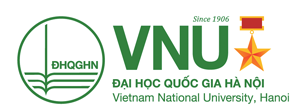 TÀI LIỆU HƯỚNG DẪN SỬ DỤNG(VERSION 2.0)PHẦN MỀM QUẢN LÝ NHIỆM VỤ KHOA HỌC CÔNG NGHỆQUY TRÌNH ĐĂNG KÝ ĐỀ BÀITHÔNG TIN HỖ TRỢ NGHIỆP VỤ KHÁCH HÀNG(028) 66 755 886 – (028) 66 797 357Bảng 1: Thuật ngữ viết tắtQUY TRÌNH ĐĂNG KÝ NHIỆM VỤ KHCN VÀ THAO TÁC ĐĂNG NHẬPLưu đồ quy trình đăng ký, phê duyệt nhiệm vụ KHCN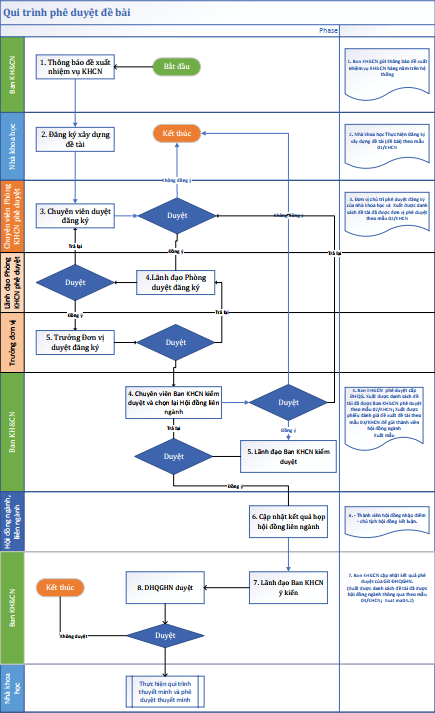 Thao tác đăng nhập hệ thống (Đăng nhập HRM)Link đăng nhập hệ thống: http://hrm.vnu.edu.vn/Các bước thực hiện: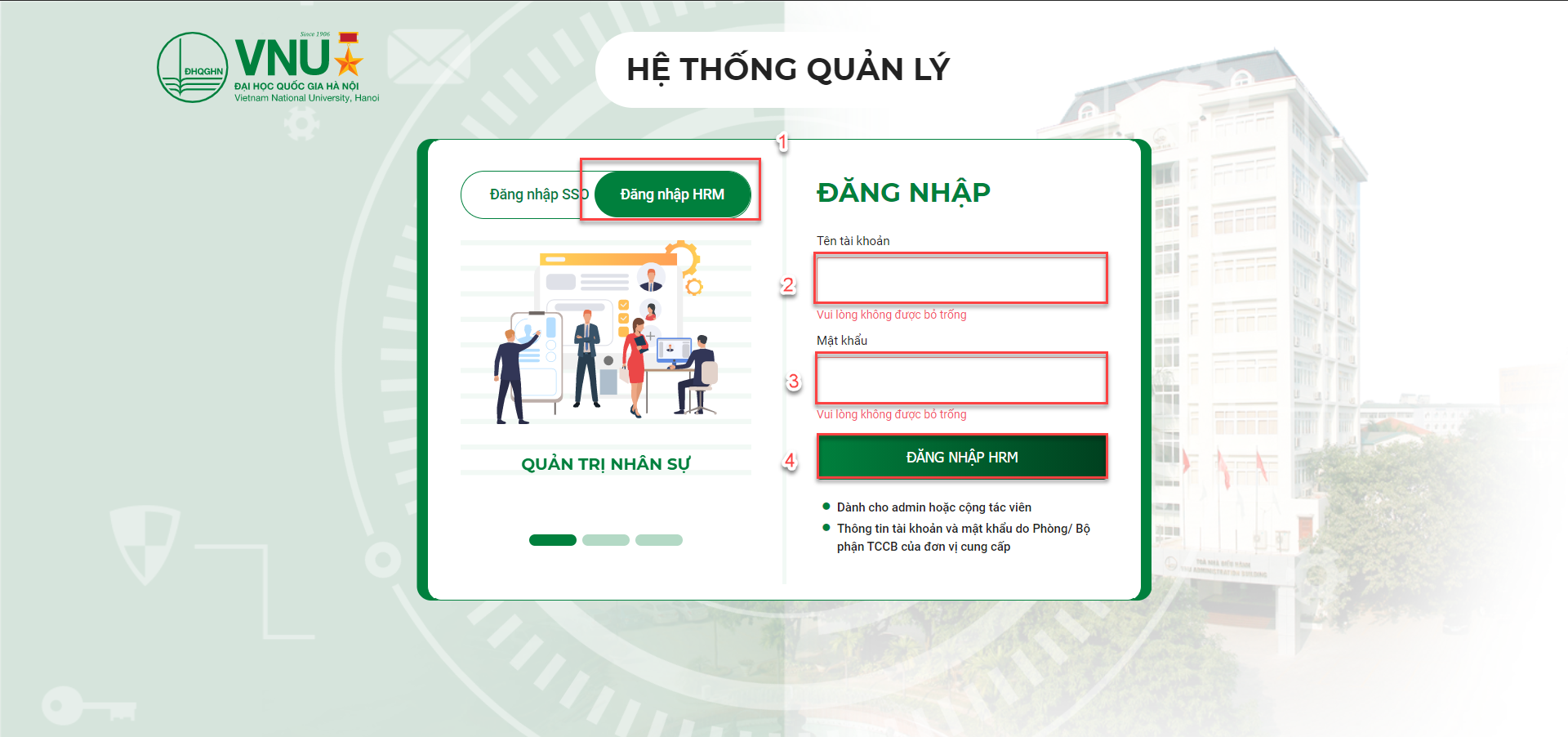 Hình 1: Minh họa màn hình Đăng nhập hệ thốngBước 1: NSD chọn đăng nhập bằng tài khoản HRMBước 2: NSD nhập tên đăng nhậpBước 3: NSD nhập mật khẩuBước 4: NSD click nút  để đăng nhập vào hệ thống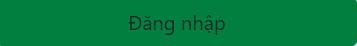 Bước 5: NSD chọn menu “Quản lý nhiệm vụ KH&CN cấp ĐHQGHN”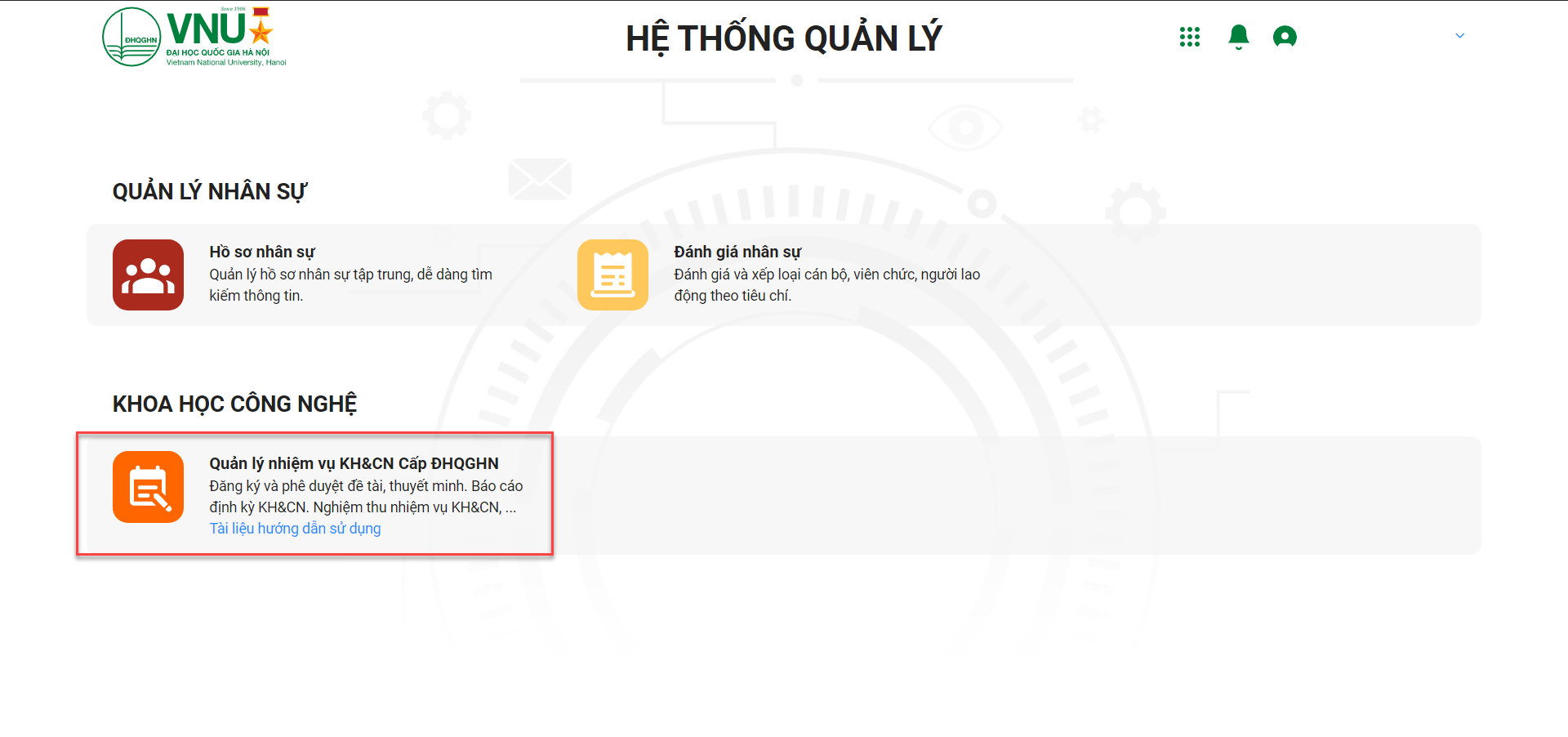 Thao tác đăng nhập hệ thống (Đăng nhập SSO)Link đăng nhập hệ thống: http://hrm.vnu.edu.vn/Các bước thực hiện: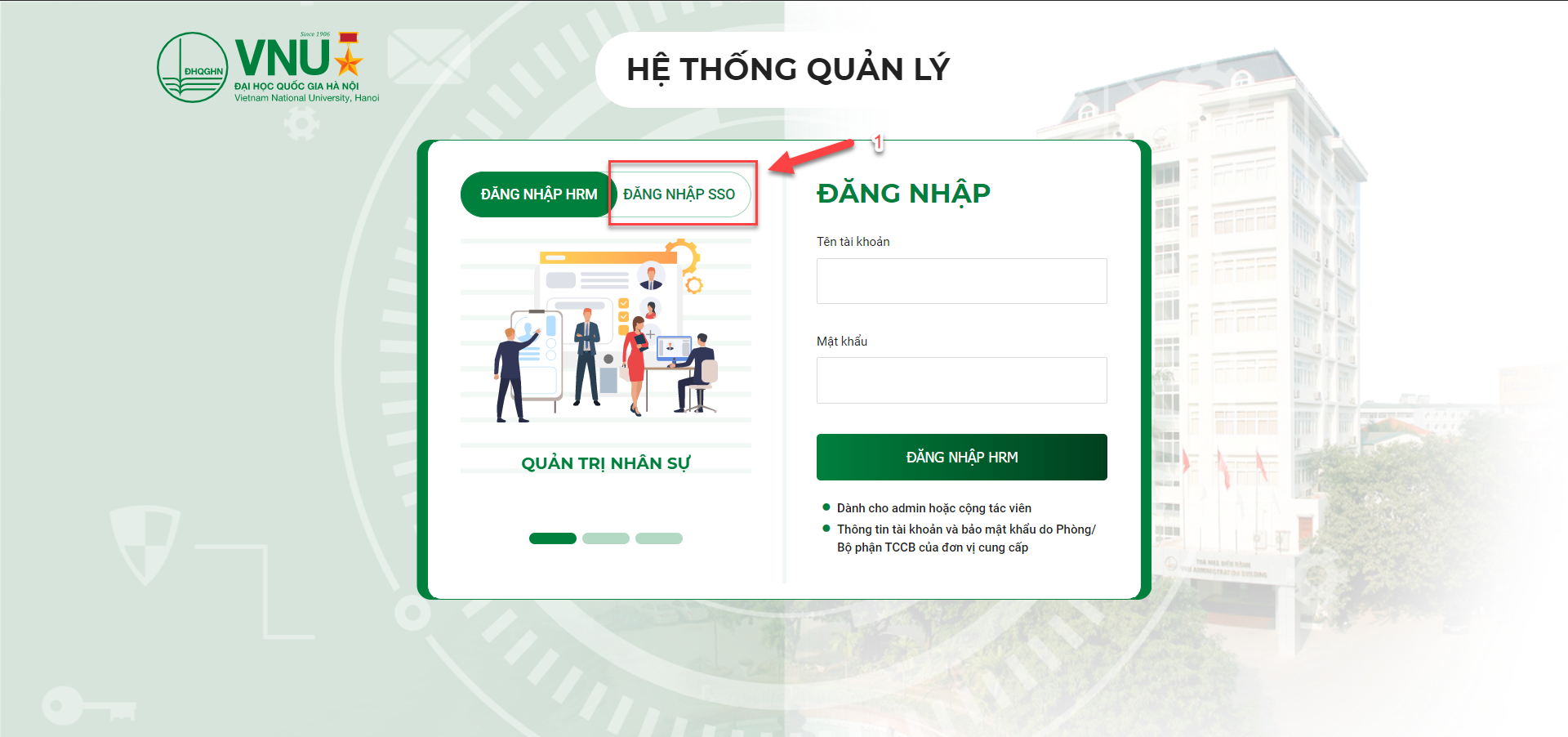 Hình 1: Minh họa màn hình Đăng nhập hệ thốngBước 1: NSD chọn đăng nhập bằng tài khoản SSO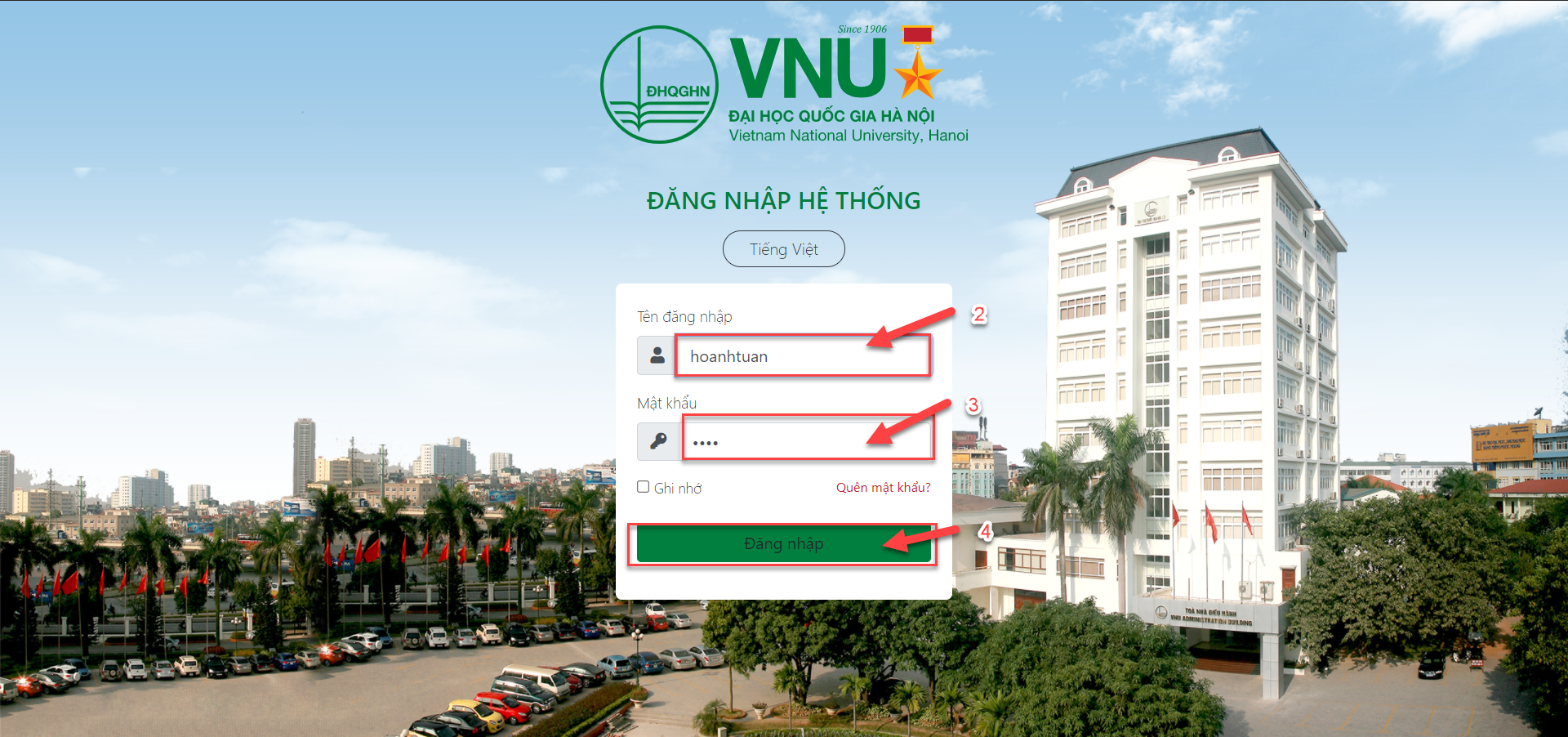 Bước 2: NSD nhập tên đăng nhậpBước 3: NSD nhập mật khẩuBước 4: NSD click nút  để đăng nhập vào hệ thốngBước 5: NSD chọn menu “Quản lý nhiệm vụ KH&CN cấp ĐHQGHN”DANH SÁCH CÁC CHỨC NĂNG Thêm mới thông báo Đăng ký nhiệm vụ KH&CNChức năng thông báo dùng để hỗ trợ chuyên viên Ban KHCN thông báo nội dung đăng ký đề bài cho nhà khoa học- Cách vào màn hình: Menu  Nhiệm vụ KHCN Danh sách thông báo- Các bước thực hiện:Bước 1: Tại màn hình Danh sách thông báo, NSD click nút  để thực hiện thêm mới thông báo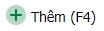 Bước 2: NSD nhập tiêu đề thông báoBước 3: NSD định nghĩa thời gian hiệu lực của thông báoBước 4: NSD nhập nội dung thông báoBước 5: NSD đính kèm file hồ sơ liên quanBước 6: NSD bấm Lưu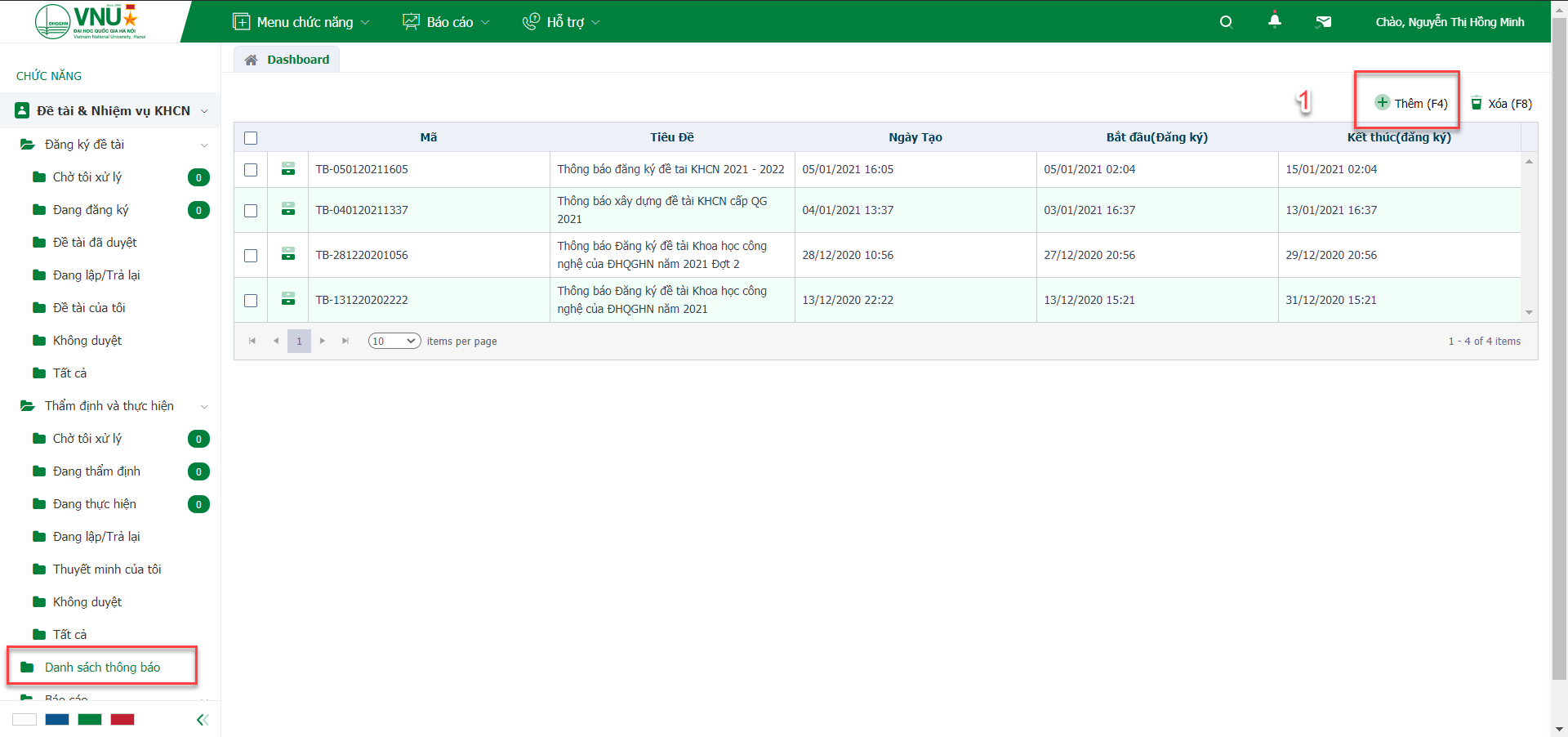 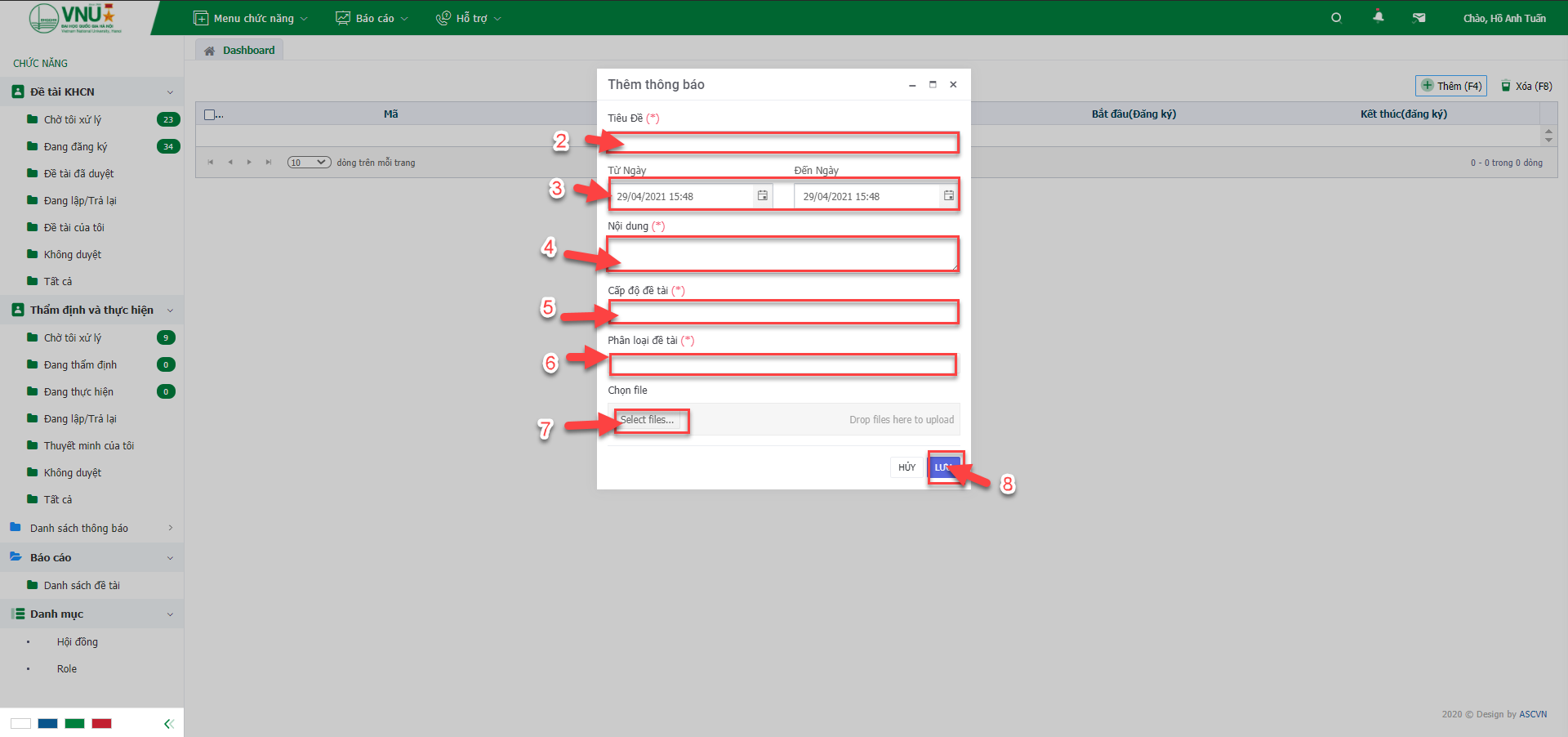 Thêm mới đăng ký nhiệm vụ KHCNChức năng đăng ký nhiệm vụ KHCN hỗ trợ Nhà khoa học đề xuất nhiệm vụ KHCN với chuyên viên Phòng KHCN tại Đơn vị chủ trì.- Cách vào màn hình: Menu  Nhiệm vụ KHCN Đang đăng ký- Các bước thực hiện:Bước 1: Tại màn hình “Đang đăng ký”, Nhà khoa học click nút  để thực hiện thêm mới nhiệm vụ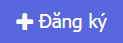 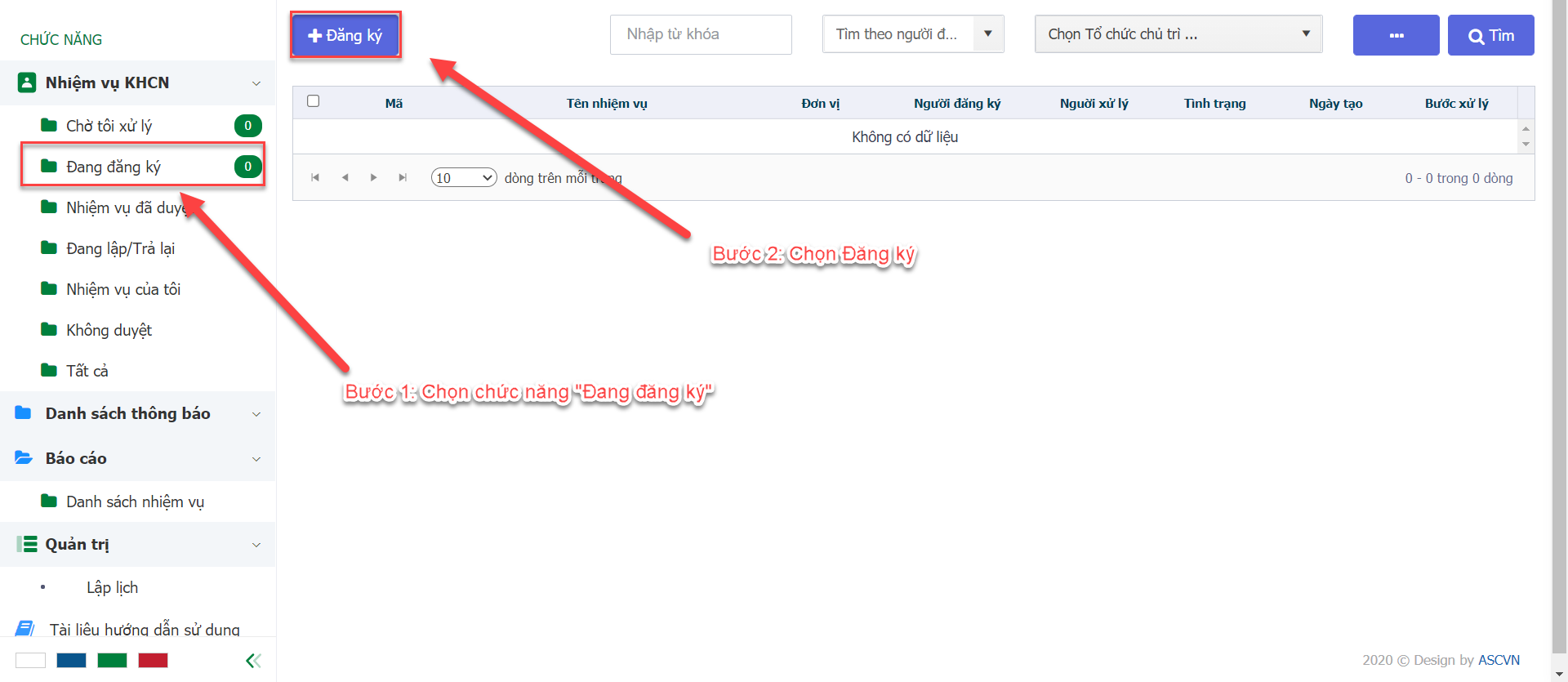 Bước 2: Nhà khoa học nhập các thông tin nhiệm vụ (*)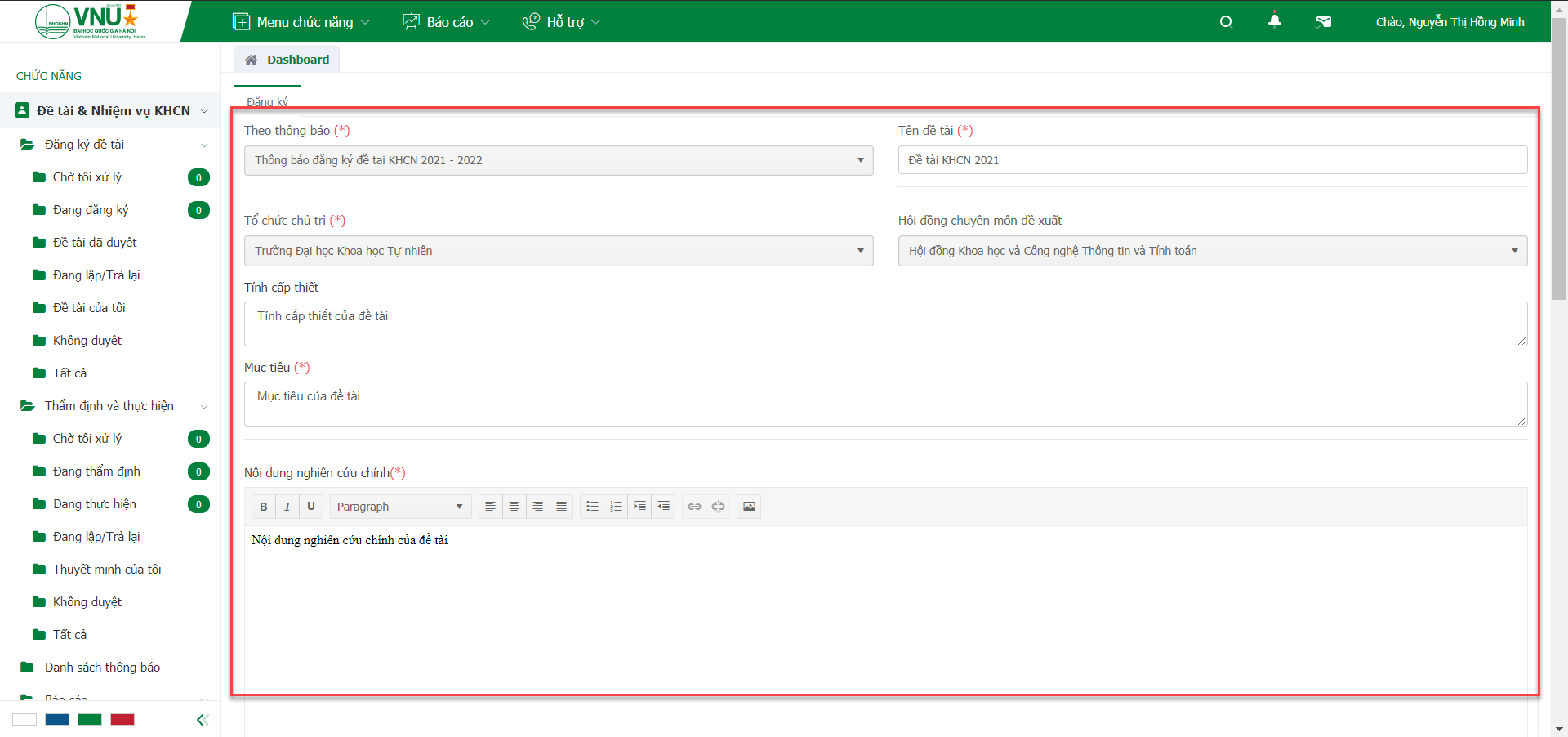 Bước 3: Nhà khoa học click nút  để gửi thông tin Đăng ký nhiệm vụ KH&CN. Thông tin nhiệm vụ sẽ được chuyển đến tài khoản của chuyên viên Phòng KHCN thuộc Đơn vị chủ trì Duyệt.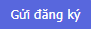 Thao tác duyệt nhiệm vụ của chuyên viên Phòng KHCN (tại Đơn vị chủ trì)Chức năng duyệt nhiệm vụ của chuyên viên Phòng KHCN hỗ trợ chuyên viên Phòng KHCN tại Đơn vị chủ trì Duyệt & đề xuất nhiệm vụ KHCN cho Lãnh đạo Phòng KHCN.- Cách vào màn hình: Menu  Nhiệm vụ KHCN Chờ tôi xử lý- Các bước thực hiện:Bước 1: Tại màn hình Chờ tôi xử lý, chuyên viên Phòng KHCN click vào mã hoặc tên nhiệm vụ để thực hiện duyệt nhiệm vụ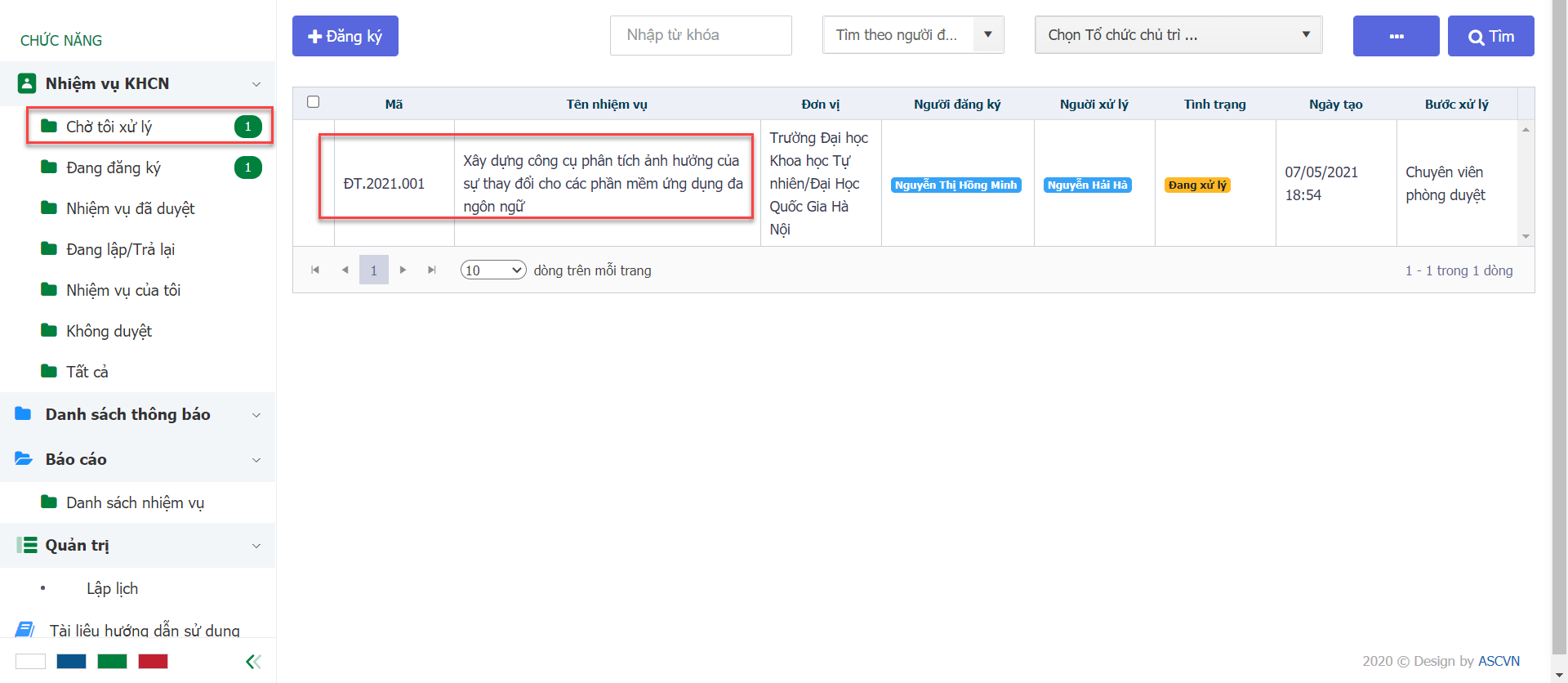 Bước 2: Chuyên viên Phòng KHCN có thể tải xuống các file đính kèm và bấm  để duyệt nhiệm vụ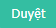 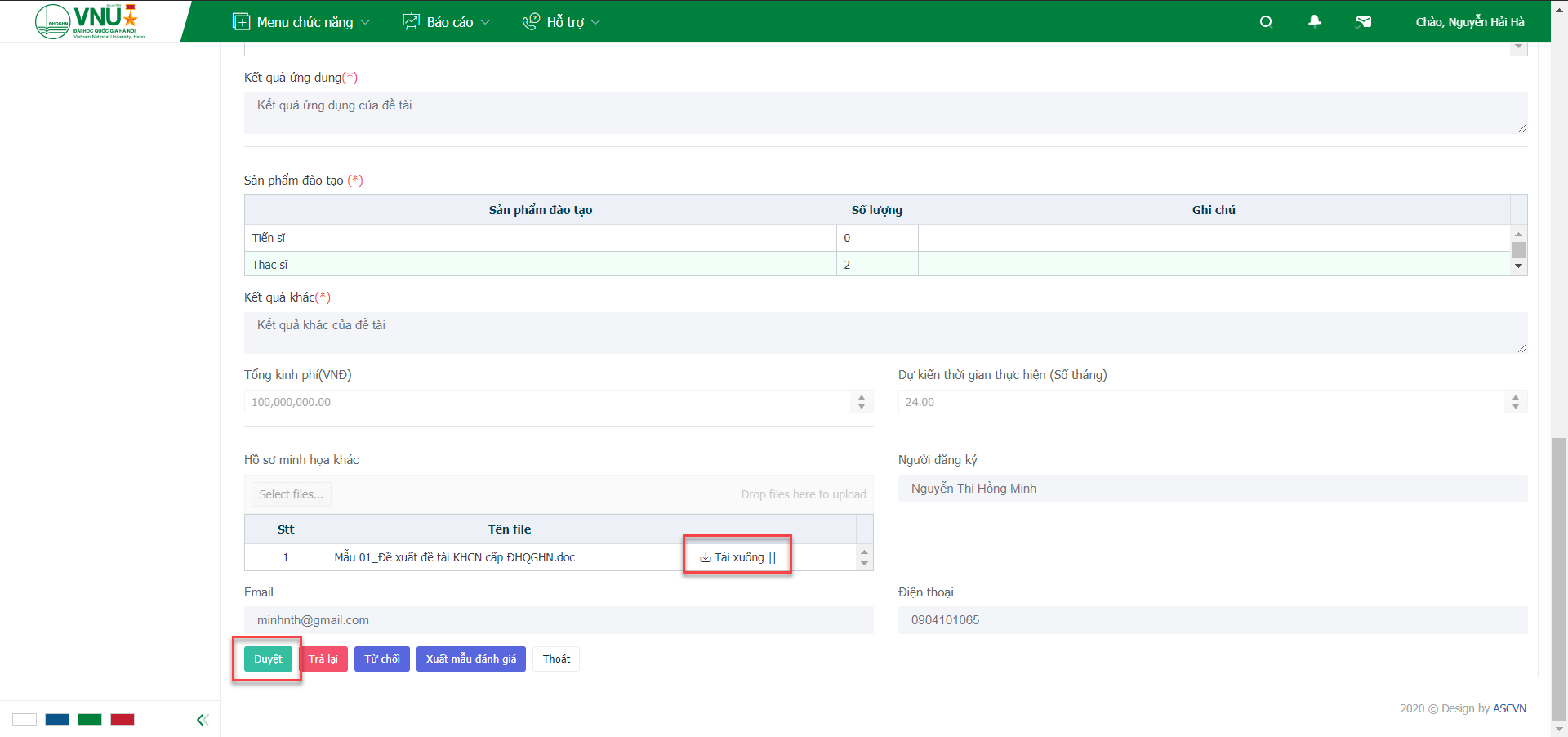 Lưu ý:- Chuyên viên Phòng KHCN có thể bấm  để trả lại cho nhà nghiên cứu chỉnh sửa.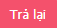 - Chuyên viên Phòng KHCN có thể bấm  để kết thúc nhiệm vụ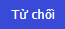 Bước 3: Chuyên viên Phòng KHCN nhập các ý kiến góp ý hoặc đính kèm file mềm khi duyệt nhiệm vụ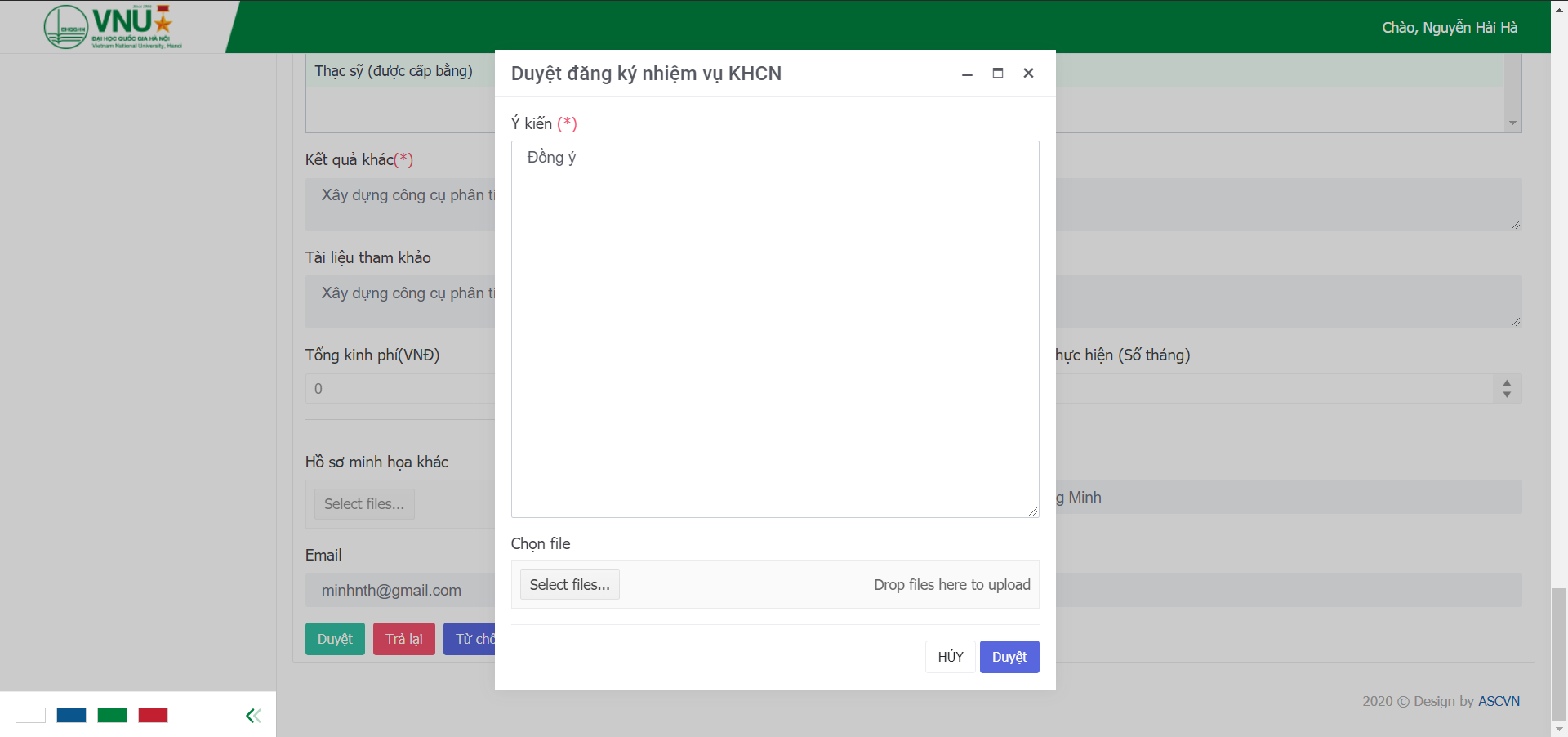 Thao tác duyệt nhiệm vụ của Lãnh đạo Phòng KHCN (tại Đơn vị chủ trì)Chức năng duyệt nhiệm vụ của Lãnh đạo Phòng KHCN hỗ trợ Lãnh đạo Phòng KHCN tại Đơn vị chủ trì Duyệt & đề xuất nhiệm vụ KHCN với Thủ trưởng Đơn vị.- Cách vào màn hình: Menu  Nhiệm vụ KHCN  Chờ tôi xử lý- Các bước thực hiện:Bước 1: Tại màn hình Chờ tôi xử lý, Lãnh đạo Phòng KHCN click vào mã hoặc tên nhiệm vụ để thực hiện duyệt nhiệm vụBước 2: Lãnh đạo Phòng KHCN có thể tải xuống các file đính kèm và bấm  để duyệt nhiệm vụLưu ý: Lãnh đạo Phòng KHCN có thể bấm  để trả lại cho nhà nghiên cứu chỉnh sửaBước 3: Lãnh đạo Phòng KHCN nhập các ý kiến góp ý hoặc đính kèm file mềm khi duyệt nhiệm vụDuyệt nhiệm vụ cấp Thủ trưởng Đơn vịChức năng duyệt nhiệm vụ của Thủ trương Đơn vị hỗ trợ Thủ trưởng tại Đơn vị chủ trì Duyệt & đề xuất nhiệm vụ KHCN cho Ban KHCN.- Cách vào màn hình: Menu  Nhiệm vụ KHCN  Chờ tôi xử lý- Các bước thực hiện:Bước 1: Tại màn hình Chờ tôi xử lý, Thủ trưởng tại Đơn vị click vào mã hoặc tên nhiệm vụ để thực hiện duyệt nhiệm vụBước 2: Thủ trưởng tại Đơn vị có thể tải xuống các file đính kèm và bấm  để duyệt nhiệm vụLưu ý: Thủ trưởng tại Đơn vị có thể bấm  để trả lại cho nhà nghiên cứu chỉnh sửaBước 3: Thủ trưởng tại Đơn vị nhập các ý kiến góp ý hoặc đính kèm file mềm khi duyệt nhiệm vụThao tác duyệt nhiệm vụ của Chuyên viên Ban KHCNChức năng duyệt nhiệm vụ của chuyên viên Ban KHCN hỗ trợ chuyên viên Ban KHCN Duyệt & đề xuất nhiệm vụ KHCN với Lãnh đạo Ban KHCN.- Cách vào màn hình: Menu  Nhiệm vụ KHCN  Chờ tôi xử lý- Các bước thực hiện:Bước 1: Tại màn hình Chờ tôi xử lý, chuyên viên Ban KHCN click vào mã hoặc tên nhiệm vụ để thực hiện duyệt nhiệm vụBước 2: Chuyên viên Ban KHCN có thể tải xuống các file đính kèm và bấm  để duyệt nhiệm vụLưu ý:- Chuyên viên Ban KHCN có thể bấm  để trả lại cho nhà nghiên cứu chỉnh sửa.- Chuyên viên Ban KHCN có thể bấm  để kết thúc nhiệm vụBước 3: Chuyên viên Ban KHCN nhập các ý kiến góp ý và cập nhật lại hội đồng chuyên môn hoặc đính kèm file mềm khi duyệt nhiệm vụ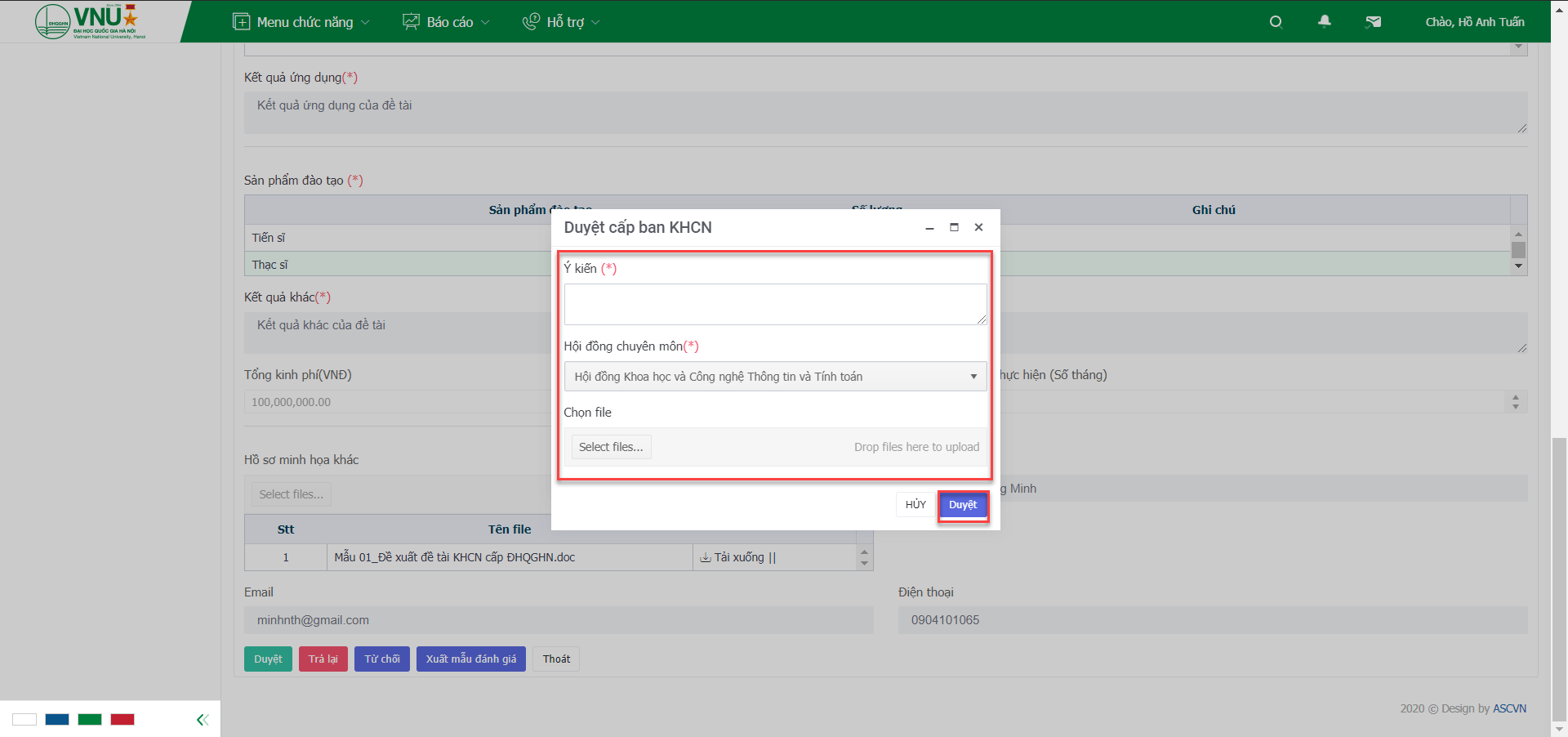 Thao tác duyệt nhiệm vụ của Lãnh đạo Ban KHCNChức năng duyệt nhiệm vụ của Lãnh đạo Ban KHCN hỗ trợ Lãnh đạo Ban KHCN Duyệt & cho ý kiến để tiếp tục bước họp hội đồng liên ngành.- Cách vào màn hình: Menu  Nhiệm vụ KHCN  Chờ tôi xử lý- Các bước thực hiện:Bước 1: Tại màn hình Chờ tôi xử lý, Lãnh đạo Ban KHCN click vào mã hoặc tên nhiệm vụ để thực hiện duyệt nhiệm vụBước 2: Lãnh đạo Ban KHCN có thể tải xuống các file đính kèm và bấm  để duyệt nhiệm vụBước 3: Lãnh đạo Ban KHCN nhập các ý kiến góp ý và cập nhật lại hội đồng chuyên môn hoặc đính kèm file mềm khi duyệt nhiệm vụCập nhật kết quả họp Hội đồng liên ngànhChức năng cập nhật kết quả họp Hội đồng liên ngành hỗ trợ thành viên hội đồng đánh giá online & chủ tịch hội đồng nhập kết luận.- Cách vào màn hình: Menu  Nhiệm vụ KHCN  Chờ tôi xử lý- Các bước thực hiện:Bước 1: Tại màn hình Chờ tôi xử lý, Thành viên hội đồng click vào mã hoặc tên nhiệm vụ để thực hiện đánh giá nhiệm vụ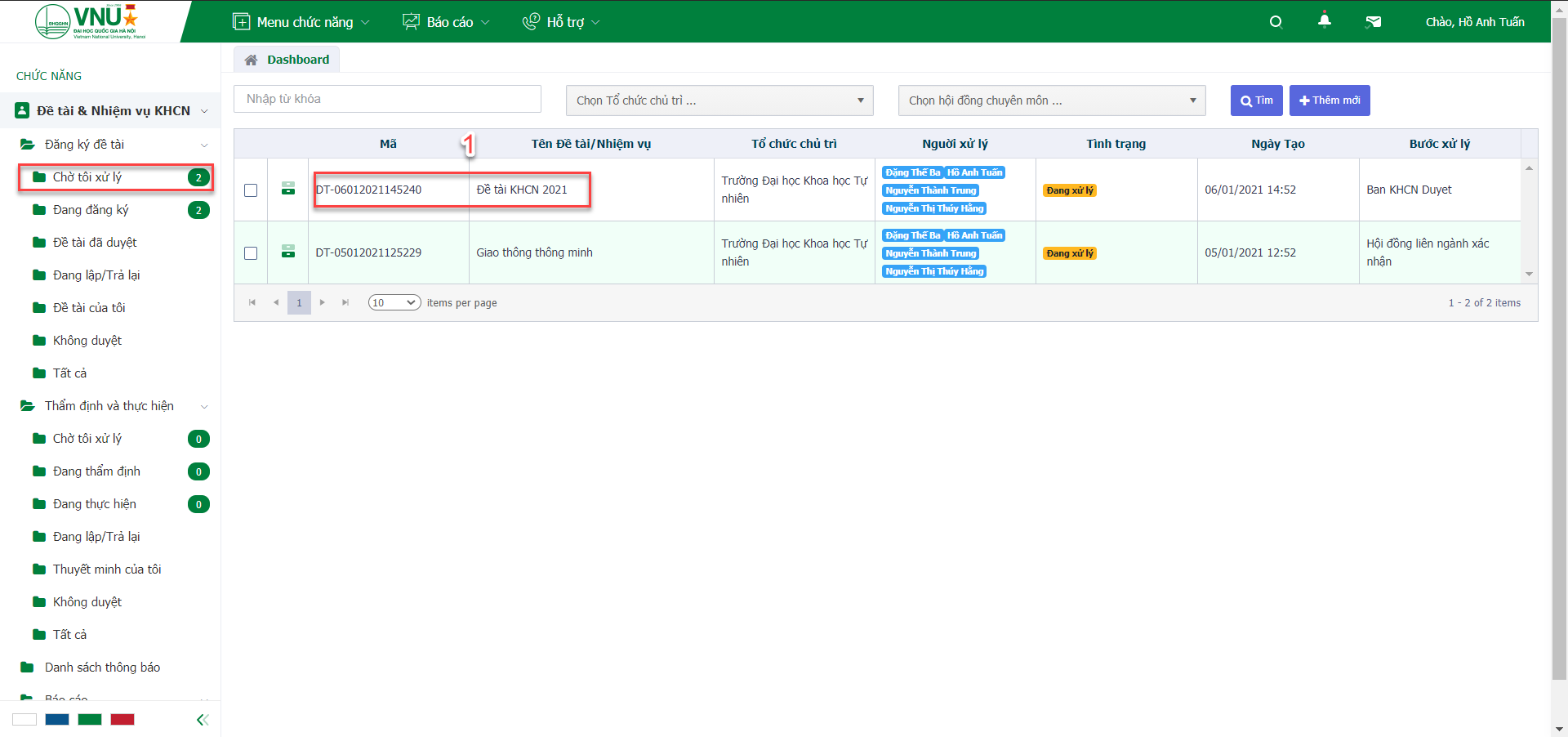 Bước 2: Thành viên hội đồng có thể bấm  để đánh giá nhiệm vụ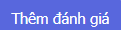 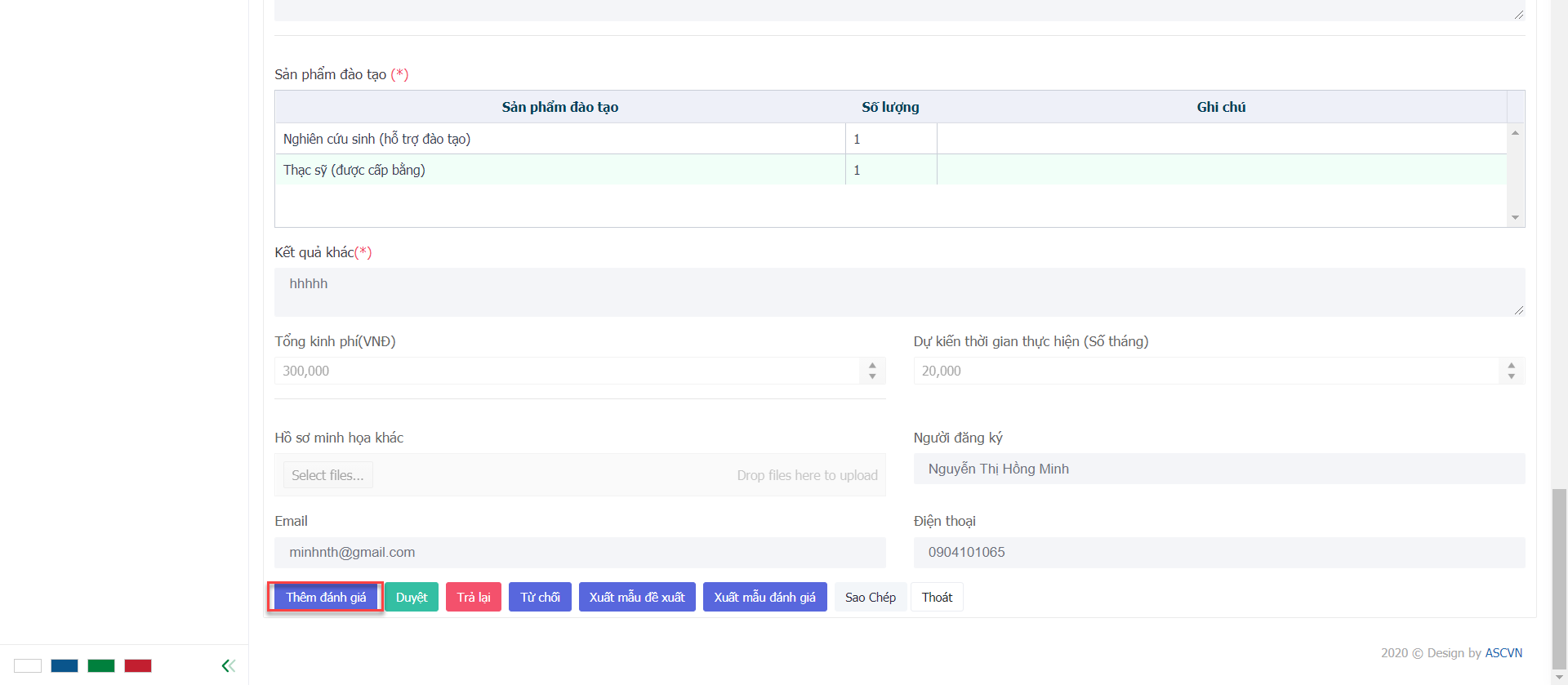 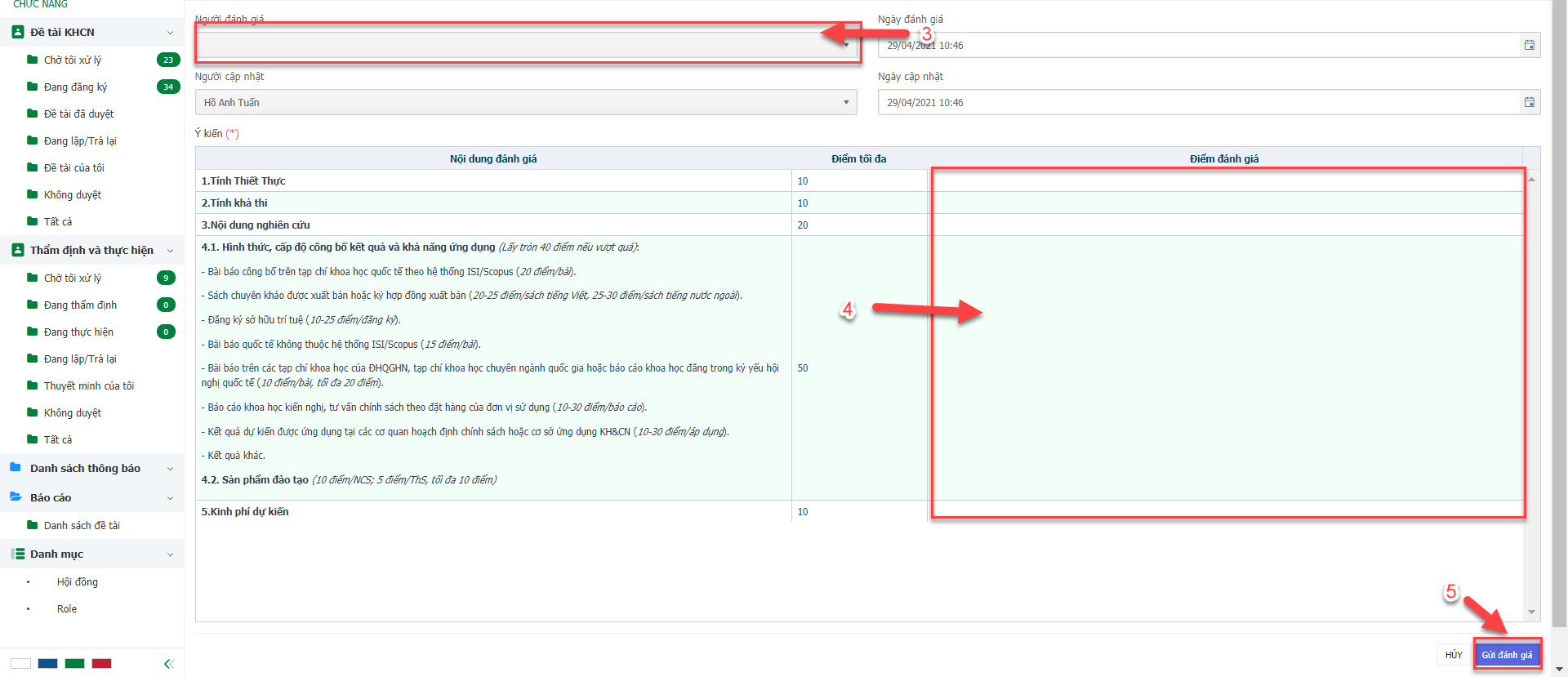 Bước 3: Thành viên hội đồng chọn Người đánh giáBước 4: Thành viên hội đồng nhập Điểm đánh giáBước 5: Thành viên hội đồng bấm Gửi đánh giáBước 6: Chủ tịch hội đồng chọn  nhập kếtt quả đánh giá và cập nhật các thông tin đề xuất chỉnh sửa từ hội đồng chuyên môn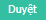 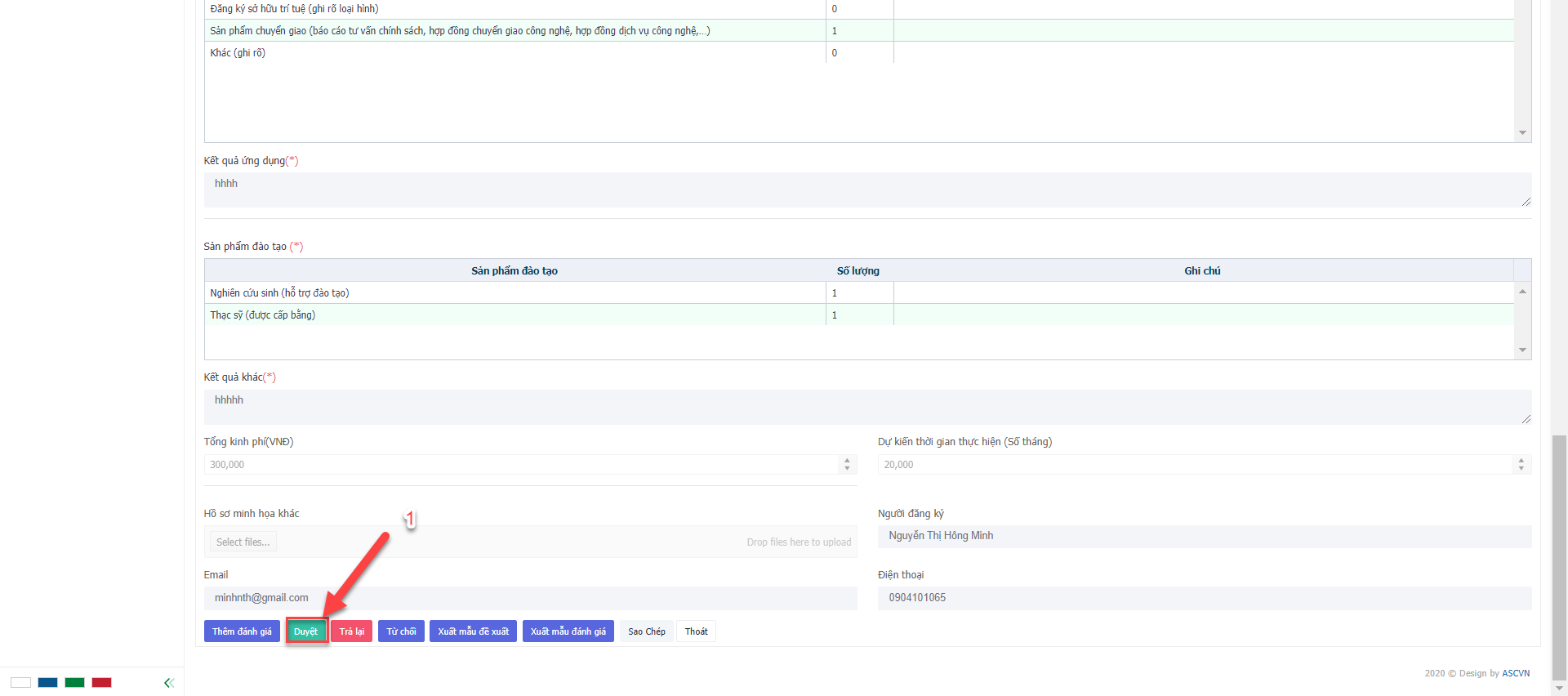 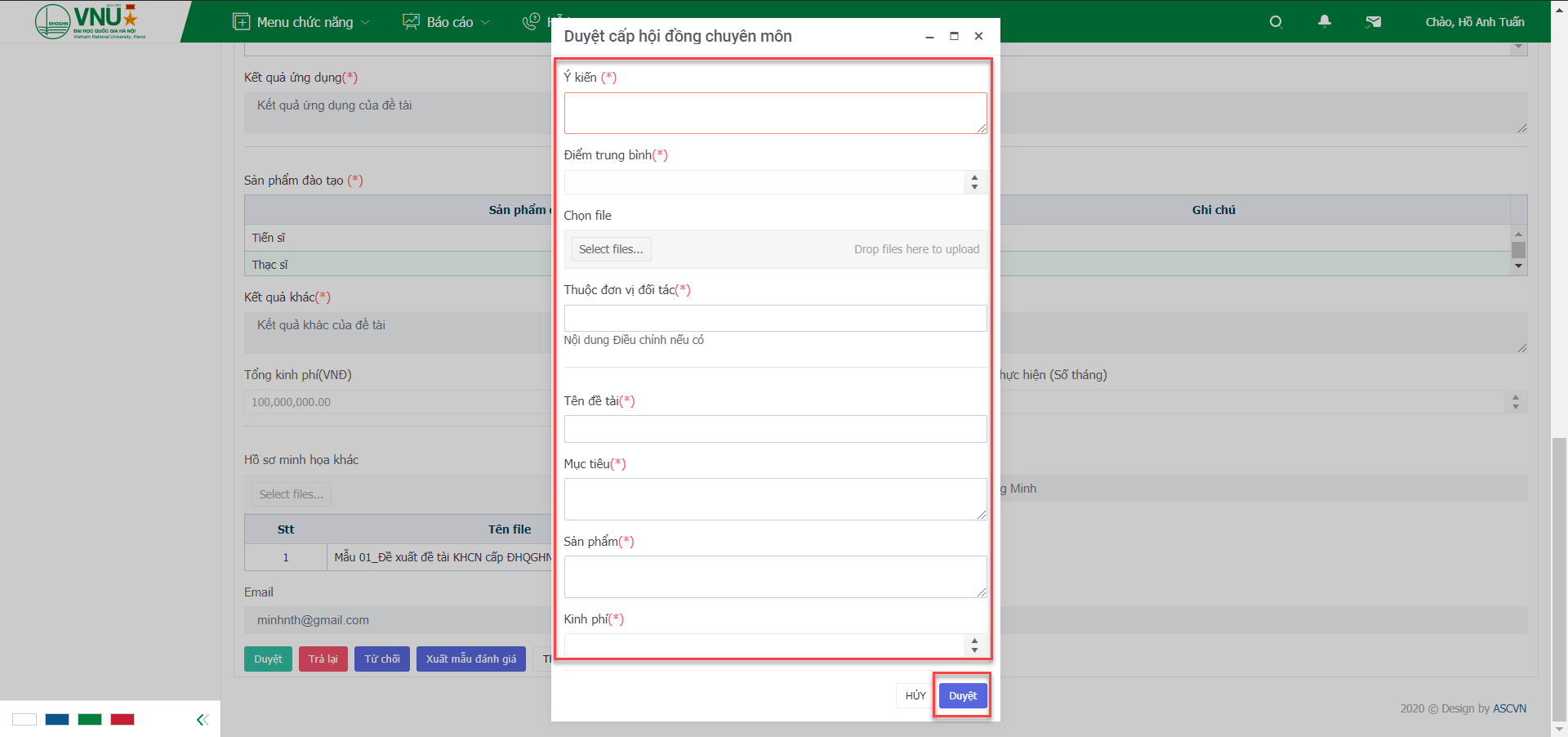 Bước 7: Chủ tịch hội đồng chọn Duyệt để cập nhật kết quả đánh giá cuối cùng của hội đồng liên ngànhLãnh đạo Ban KHCN cho ý kiếnChức năng Lãnh đạo Ban KHCN cho ý kiến hỗ trợ Lãnh đạo Ban KHCN Duyệt & cho ý kiến đề xuất cho ĐHQGHN phê duyệt.- Cách vào màn hình: Menu  Nhiệm vụ KHCN  Chờ tôi xử lý- Các bước thực hiện:Bước 1: Tại màn hình Chờ tôi xử lý, Lãnh đạo Ban KHCN click vào mã hoặc tên nhiệm vụ để thực hiện duyệt nhiệm vụBước 2: Lãnh đạo Ban KHCN có thể tải xuống các file đính kèm và bấm  để duyệt nhiệm vụBước 3: Lãnh đạo Ban KHCN nhập các ý kiến góp ý hoặc đính kèm file mềm khi duyệt nhiệm vụ.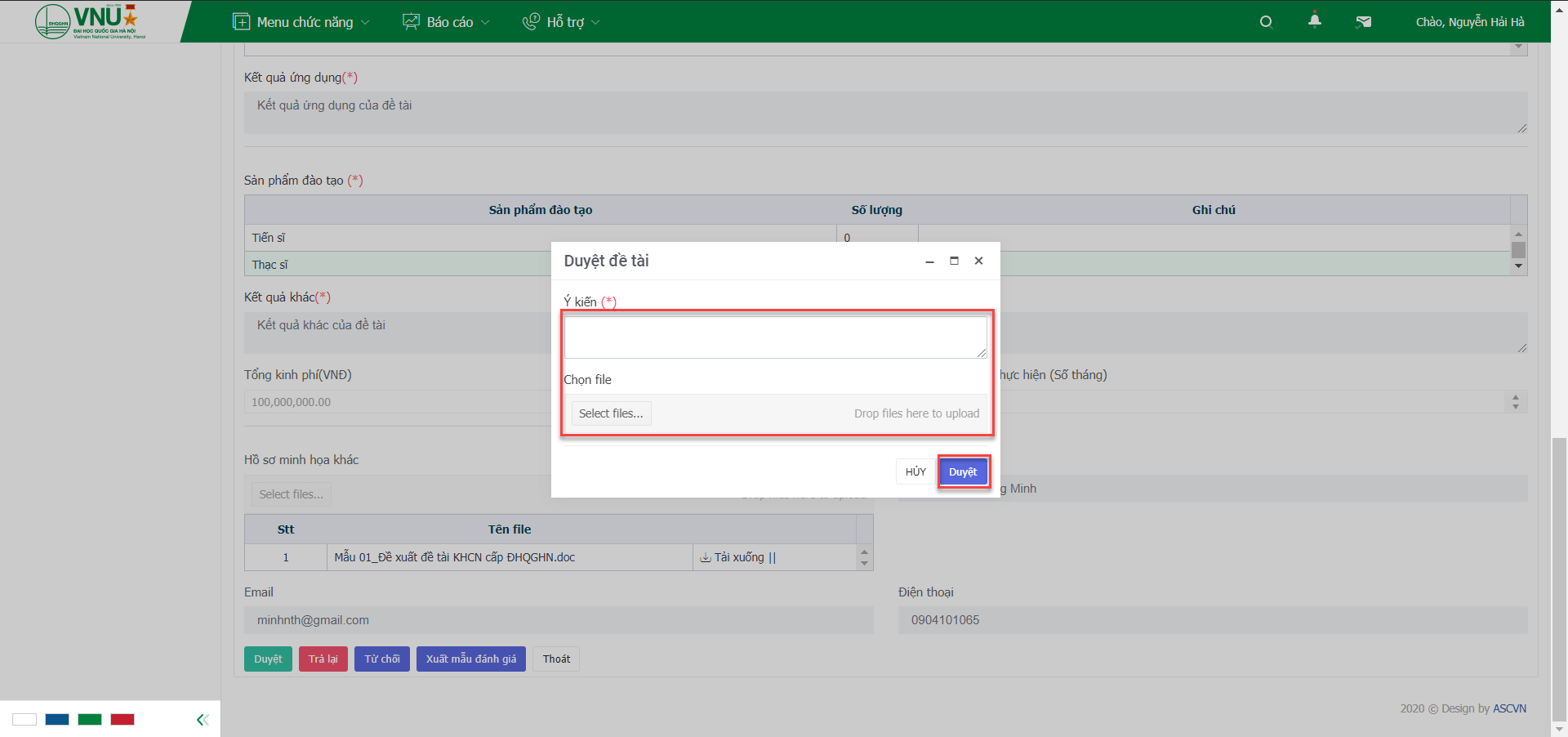 Duyệt nhiệm vụ cấp ĐHQGHNChức năng duyệt nhiệm vụ cấp ĐHQGHN hỗ trợ chuyên viên Ban KHCN Duyệt nhiệm vụ cấp ĐHQGHN, cho phép thực hiện nhiệm vụ & bắt đầu thực hiện quy trình thẩm định thuyết minh.- Cách vào màn hình: Menu  Nhiệm vụ KHCN  Chờ tôi xử lý- Các bước thực hiện:Bước 1: Tại màn hình Chờ tôi xử lý, chuyên viên Ban KHCN click vào mã hoặc tên nhiệm vụ để thực hiện duyệt nhiệm vụBước 2: Chuyên viên Ban KHCN có thể tải xuống các file đính kèm và bấm  để duyệt nhiệm vụLưu ý:- Chuyên viên Ban KHCN có thể bấm  để trả lại cho nhà nghiên cứu chỉnh sửa. - Chuyên viên Ban KHCN có thể bấm  để kết thúc nhiệm vụBước 3: Chuyên viên Ban KHCN nhập các ý kiến góp ý hoặc đính kèm file mềm khi duyệt nhiệm vụ. Các nhiệm vụ được duyệt ở cấp ĐHQGHN sẽ được tiếp tục thực hiện bước đăng ký thẩm định.Thống kê đề xuất đề bàiChức năng hỗ trợ NSD thuộc Ban KHCN hoặc người quản trị xuất danh sách thống kê đề xuất đề bài- Cách vào màn hình: Menu  Báo cáo  Danh sách nhiệm vụ  Thống kê đề xuất đề bài- Các bước thực hiện:Bước 1: Chọn chức năng “Danh sách nhiệm vụ”Bước 2: Chọn Tab Thống kê đề xuất đề bàiBước 3: Chọn các điều kiện tìm kiếm như Năm, Hội đồng chuyên môn để lọc dữ liệuBước 4: Xuất thống kê đề xuất đề bài ra file Excel hoặc PDF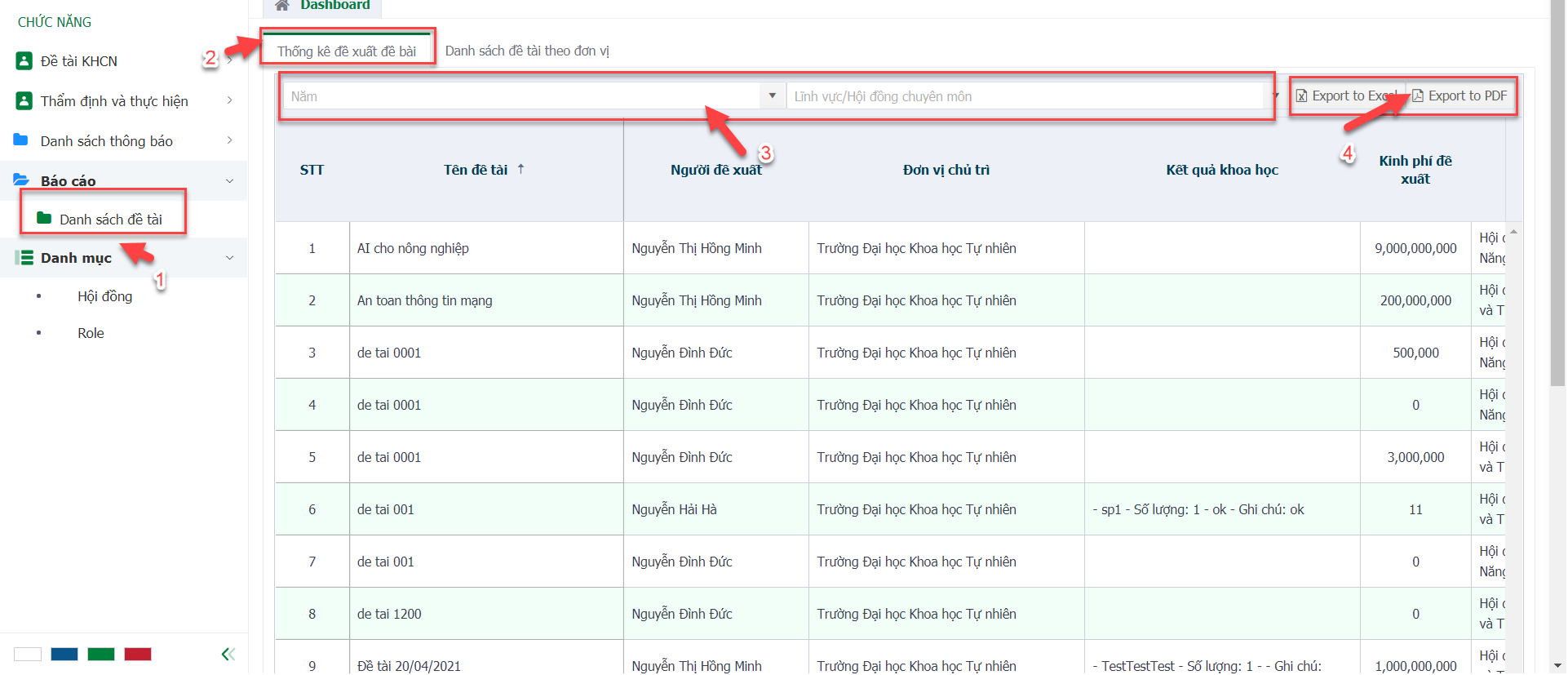 Danh mục nhiệm vụ KHCN cấp ĐHQGHNChức năng hỗ trợ NSD thuộc Ban KHCN hoặc người quản trị xuất danh mục nhiệm vụ KHCN cấp ĐHQGHN- Cách vào màn hình: Menu  Báo cáo  Danh sách nhiệm vụ  Danh sách nhiệm vụ theo đơn vị- Các bước thực hiện:Bước 1: Chọn chức năng “Danh sách nhiệm vụ”Bước 2: Chọn Tab Danh sách nhiệm vụ theo đơn vịBước 3: Chọn các điều kiện tìm kiếm như Năm, Hội đồng chuyên môn, Đơn vị chủ trì để lọc dữ liệu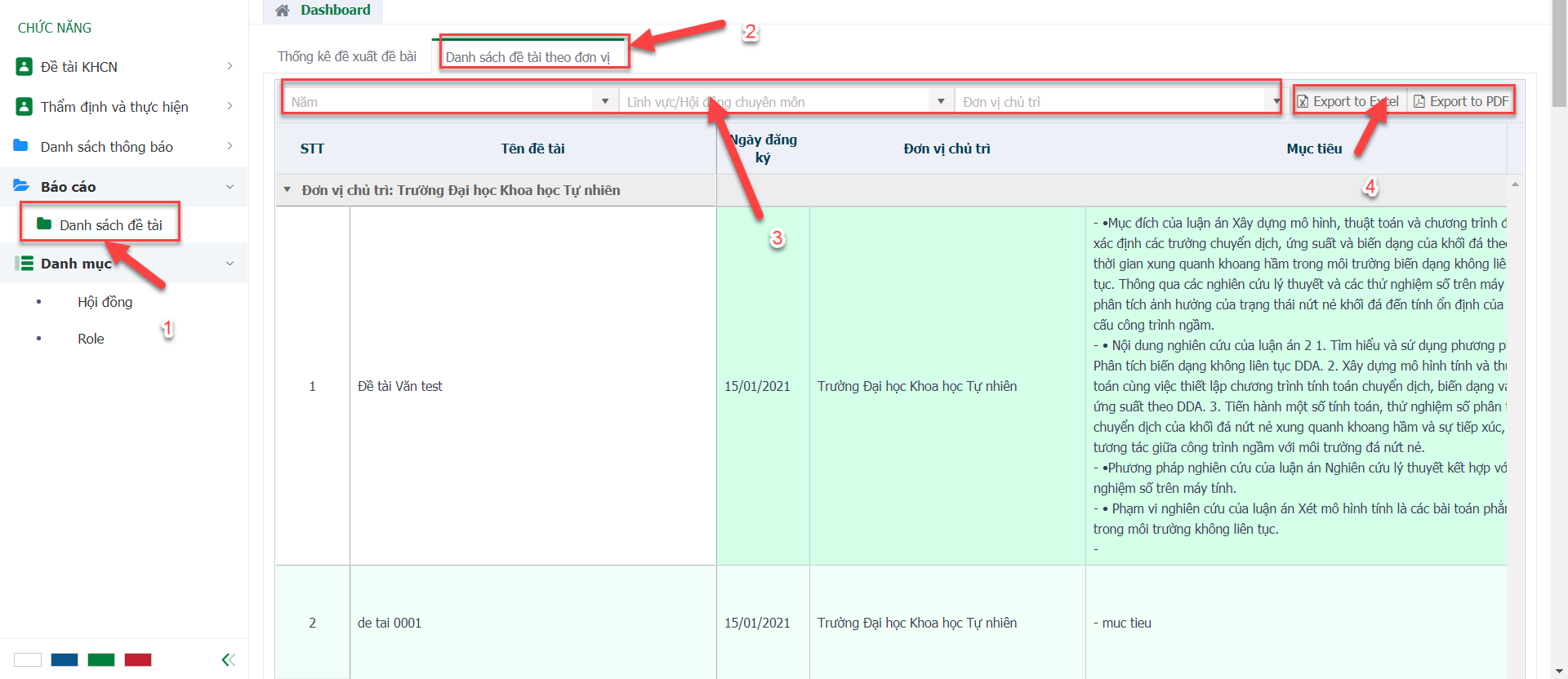 Bước 4: Xuất thống kê đề xuất đề bài ra file Excel hoặc PDFHướng dẫn Nhà khoa học cắt hình ảnhHướng dẫn hỗ trợ NKH cắt và đính kèm các hình ảnh như công thức toán học, hóa học,.. vào mục nội dung nghiên cứu chính.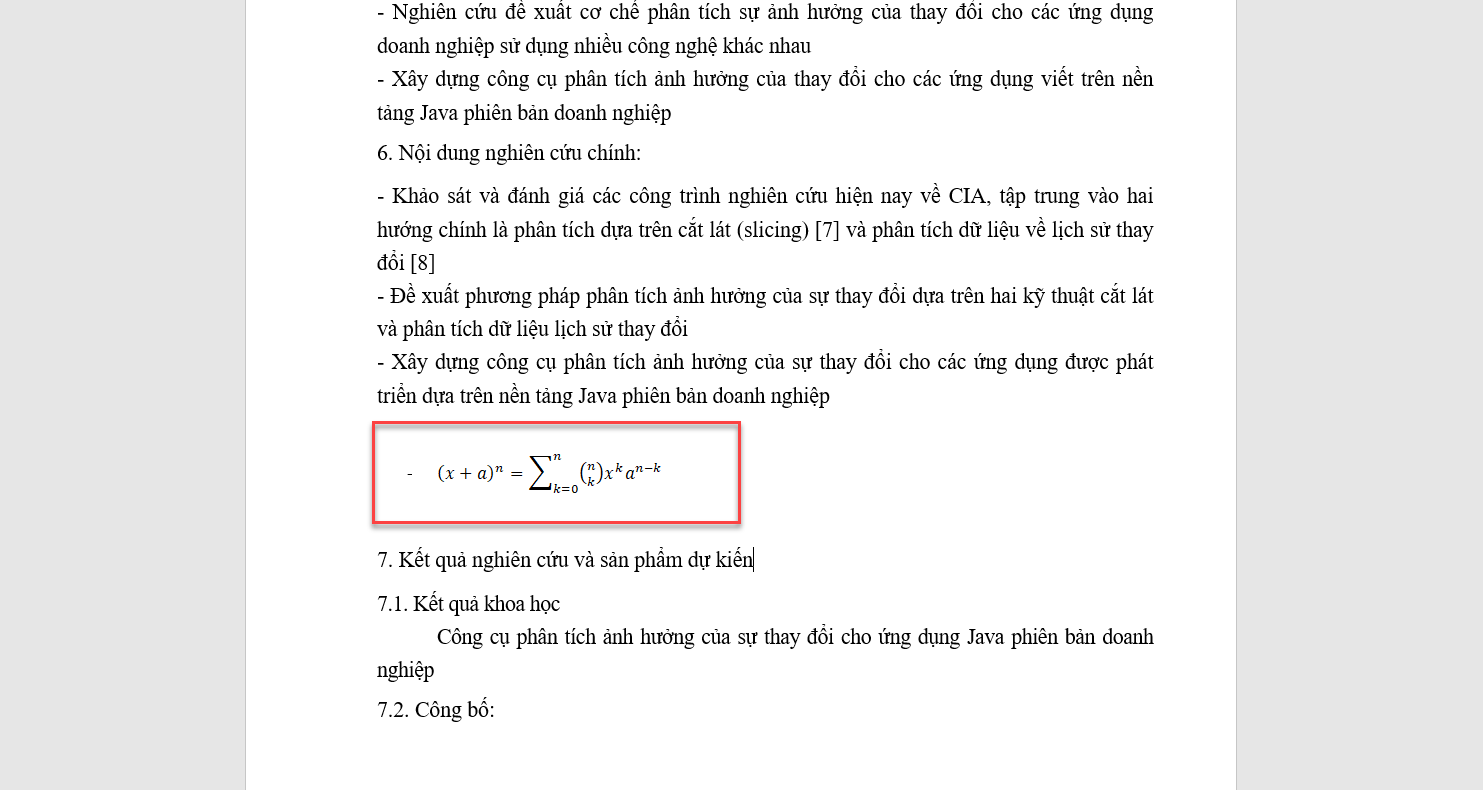 Ví dụ hình công thức toán học ở trên em sẽ hướng dẫn cách chụp hình và cắt công thức toán học sau để Nhà khoa học đưa vào nội dung nghiên cứu chính nếu có.- Các bước thực hiện:Bước 1: Bấm nút “PrtSc SysRq” trên bàn phím để chụp lại ảnh màn hình.Bước 2: Mở Tool Paint  trong Windows.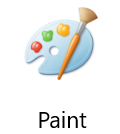 Bước 3: Bấm tổ hợp phím Ctrl + V để đưa hình ảnh vào Paint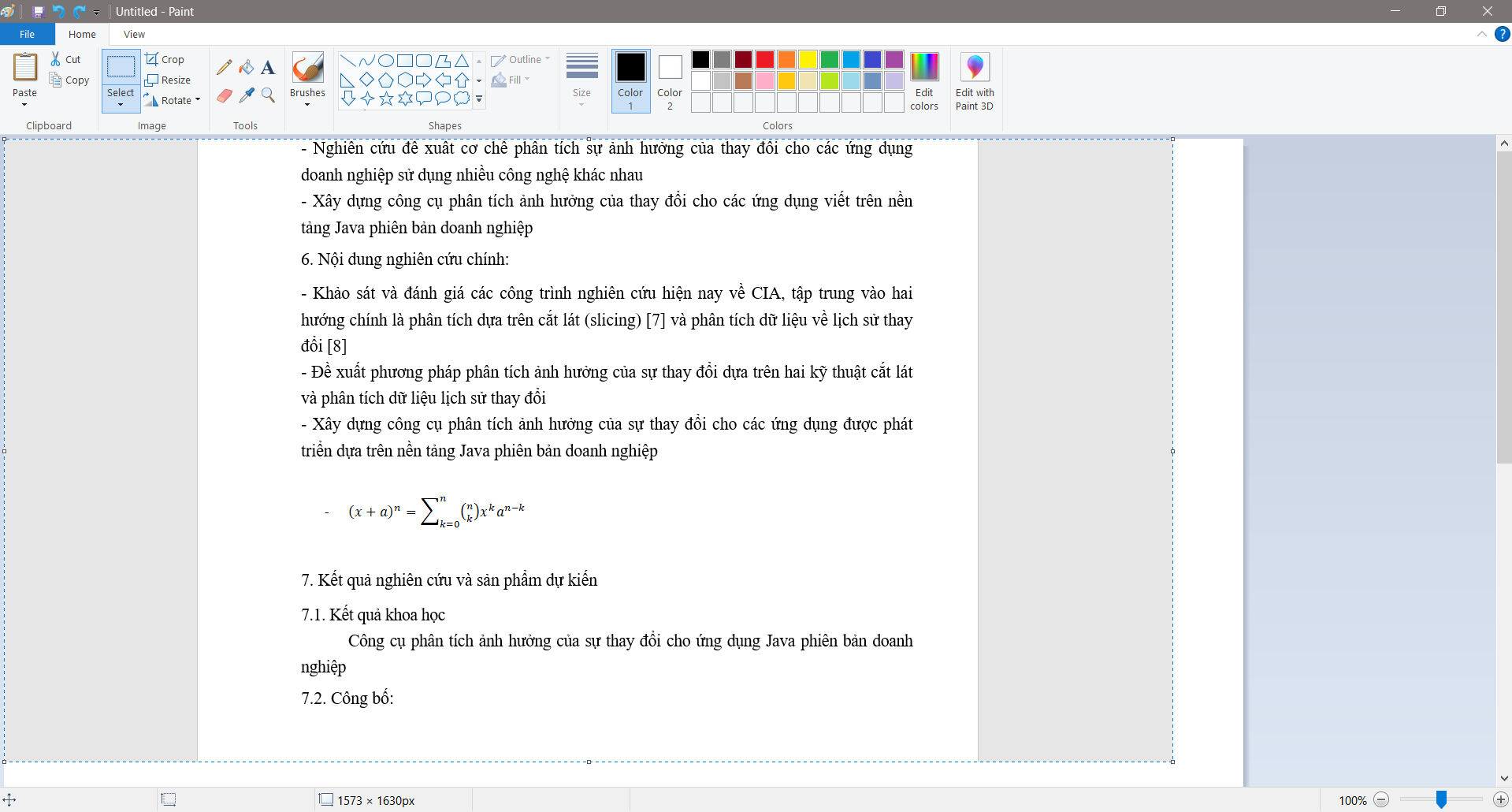 Bước 4: Chọn biểu tượng Select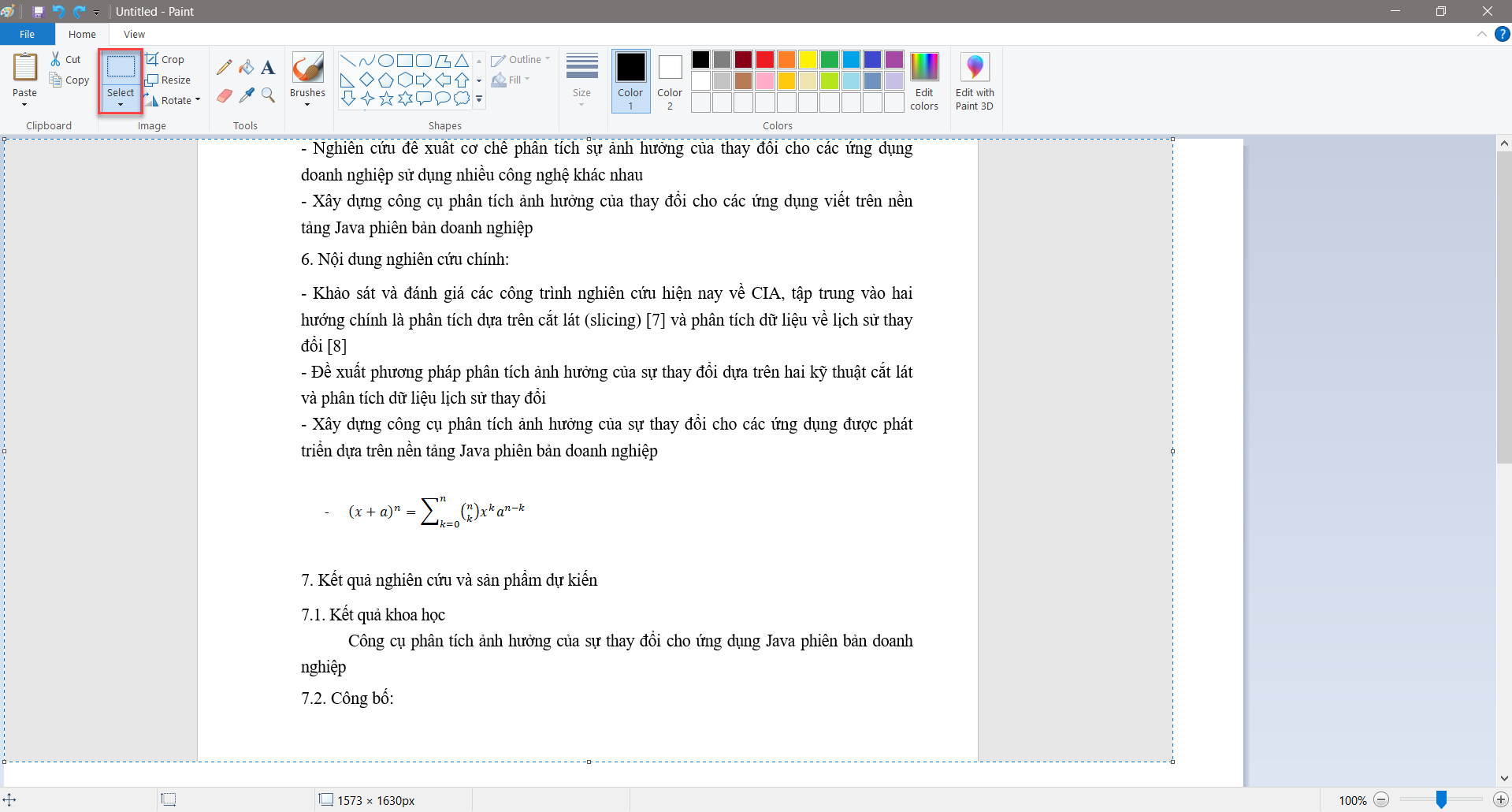 Bước 5: Đưa chuột kéo chọn vùng cần cắt ảnh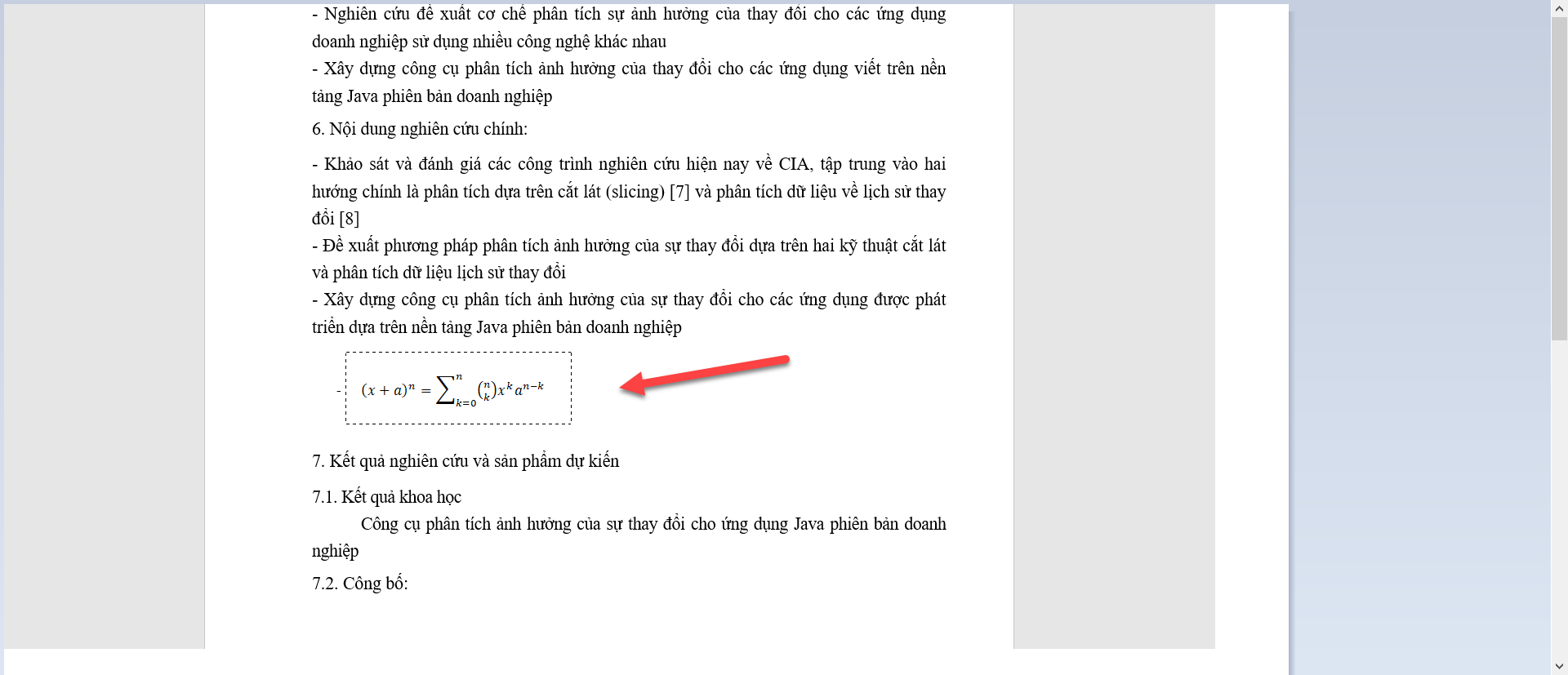 Bước 6: Click chuột phải vào vùng cần cắt chọn “Copy”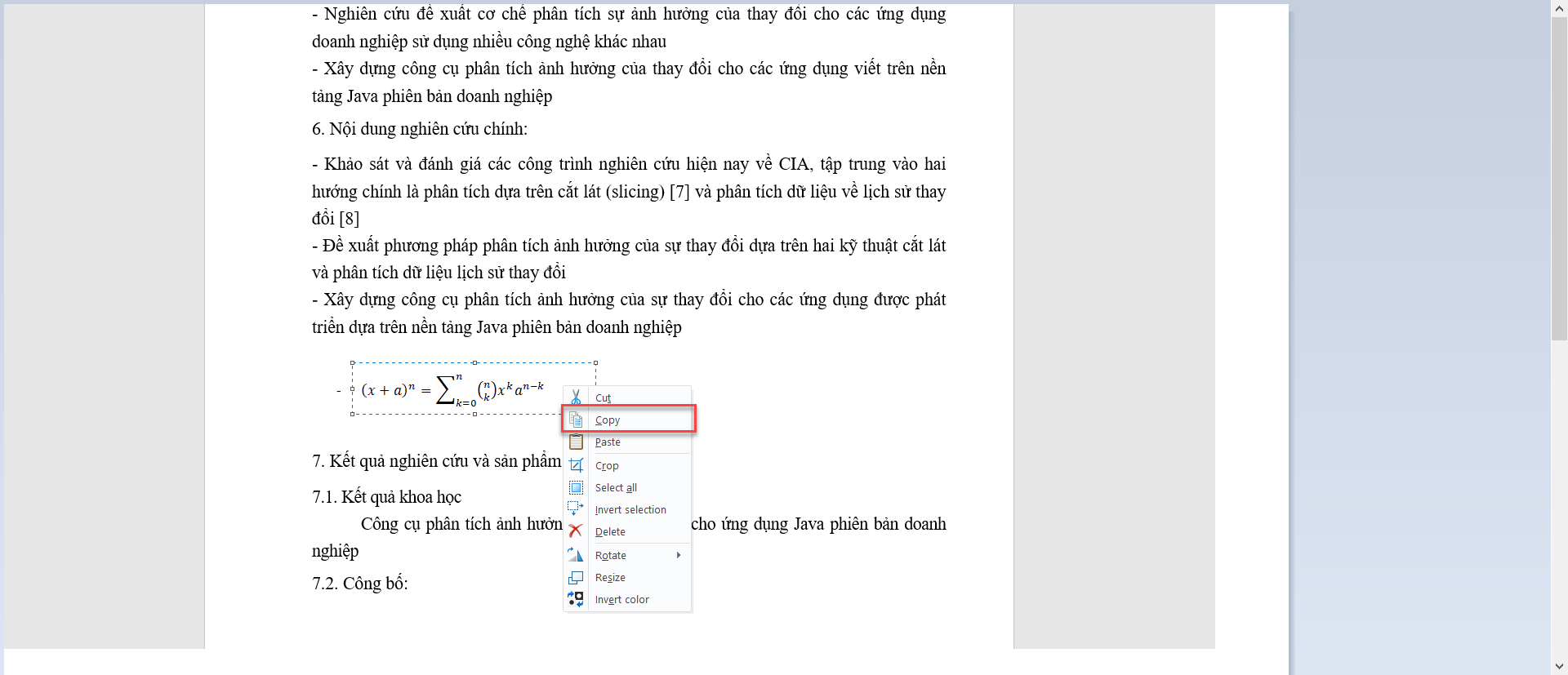 Bước 7: Tắt và mở lại . Sau đó bấm tổ hợp phím Ctrl + V để dán hình đã cắt vào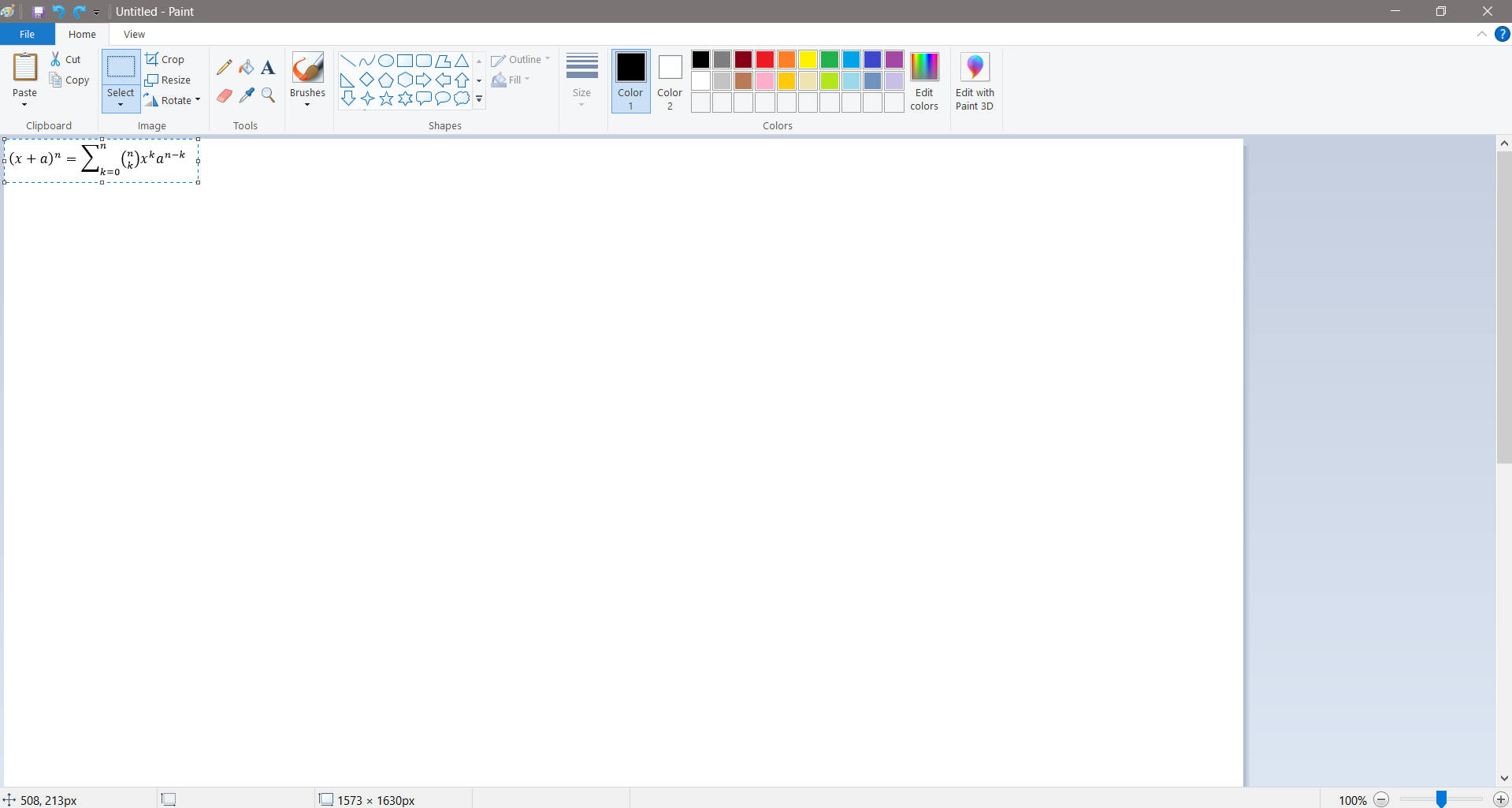 Bước 8: Kéo nền nhỏ lại theo kích thước mong muốn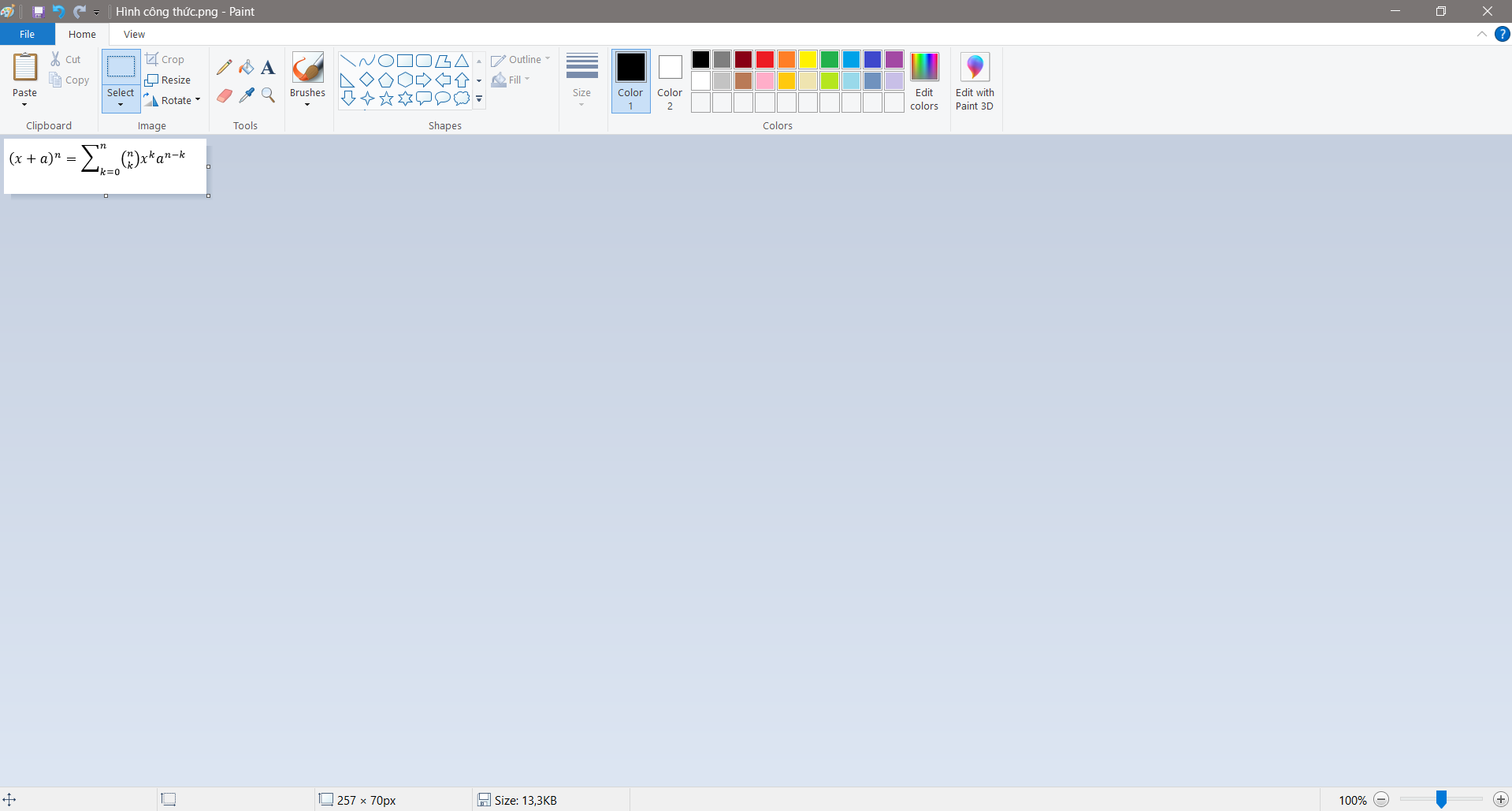 Bước 9: Lưu lại trên máy tính. 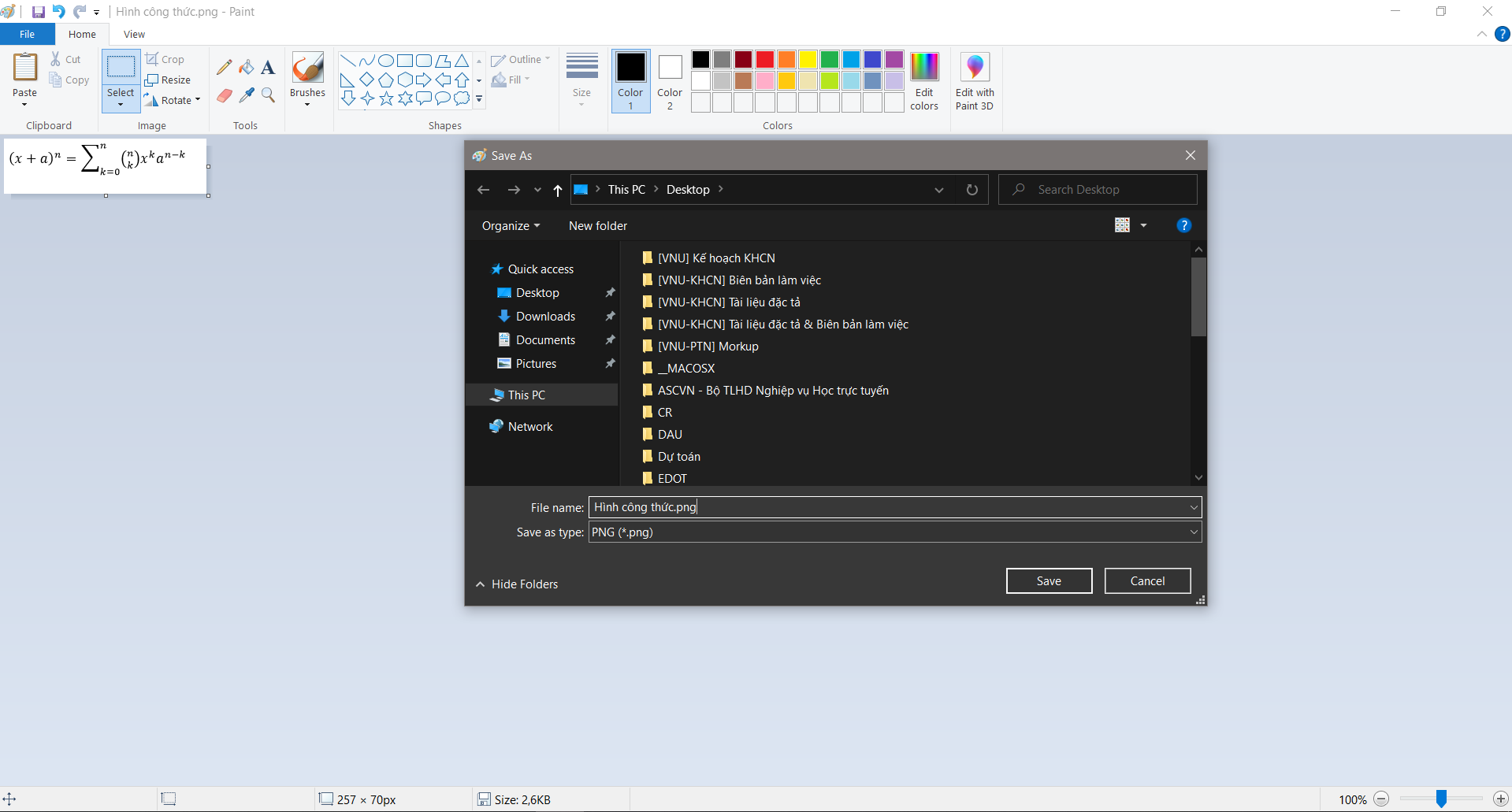 Bước 10: Nhà khoa học có thể sử dụng hình ảnh này để tải lên.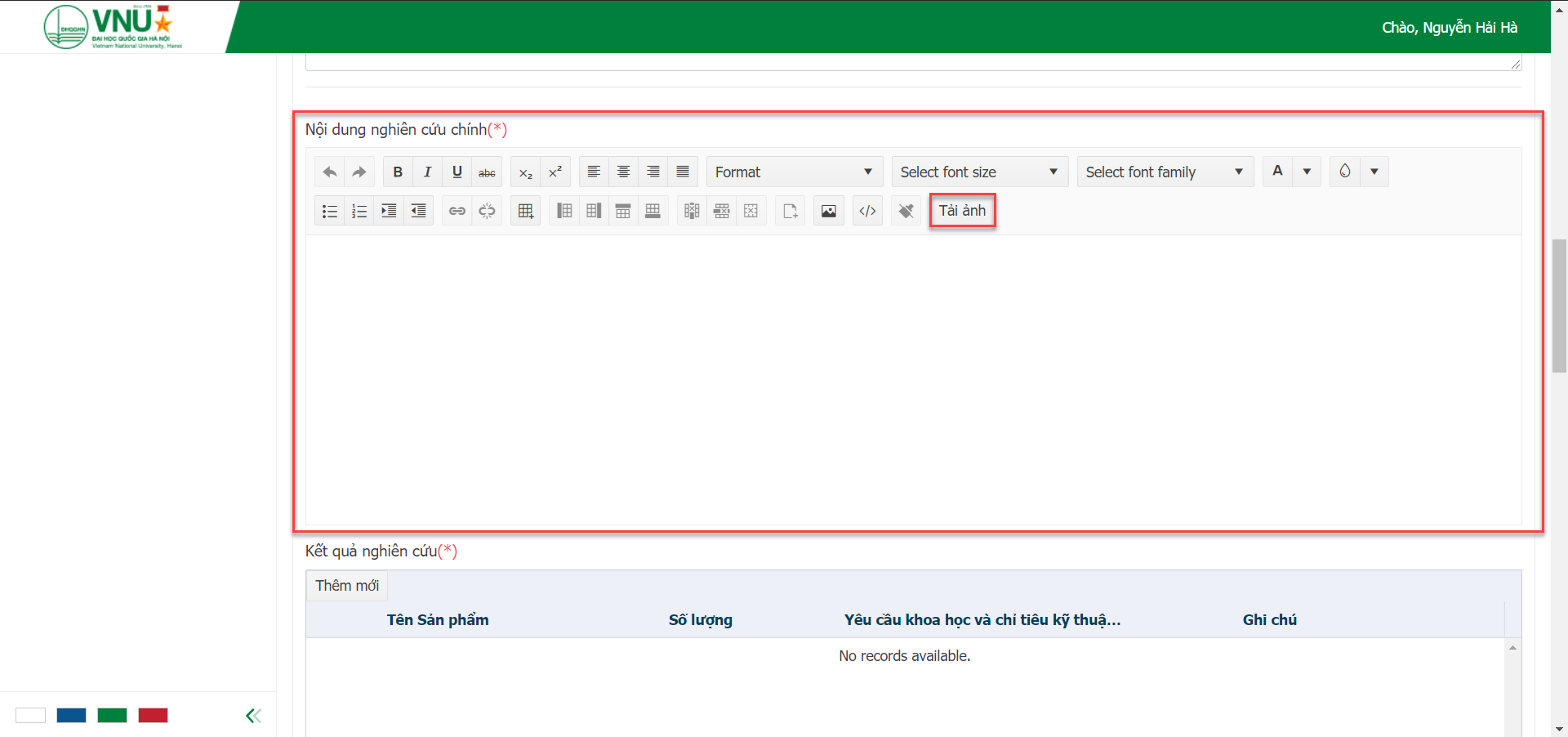 PHẦN MỀM QUẢN LÝ NGUỒN NHÂN SỰ THÔNG MINHPHẦN MỀM QUẢN LÝ NGUỒN NHÂN SỰ THÔNG MINHBùi Viết SangDi động: 0938 320 833Email: vietsang@ascvn.com.vnTrần Gia ThảoDi động: 0708894100Email: thaotg@ascvn.edu.vnPHẦN MỀM QUẢN LÝ KHOA HỌC & CÔNG NGHỆPHẦN MỀM QUẢN LÝ KHOA HỌC & CÔNG NGHỆTrần Triệu TuấnDi động: 0937060357Email: tttuan@ascvn.com.vnĐinh Học VănDi động: 0788947112Email: hocvan@ascvn.com.vnChu Thanh PhúcDi động: 0987672956Email: phucct@ascvn.edu.vnNguyễn Thành ChungDi động: 0985024385Email: chungnt@ascvn.edu.vn STTThuật ngữDiễn giảiClickẤn phím chuộtLinkLiên kếtTextboxKhung cho phép người dùng nhập dữ liệuButtonNút để người dùng click chuộtWebsiteTrang web PopupHộp thoạiNQTNgười quản trịNSDNgười sử dụngASCCông ty TNHH Tiến Bộ Sài GònHDSDHướng dẫn sử dụngBan TCCBBan Tổ chức Cán bộBan KHCNBan Khoa học Công nghệBGĐBan Giám đốcĐHQGHNĐại học Quốc gia Hà NộiBGHBan Giám Hiệu